Федеральное государственное автономное образовательное учреждение высшего  образования 
"Национальный исследовательский университет 
"Высшая школа экономики"Департамент иностранных языковРабочая программа общеуниверситетского факультатива «Иностранный язык (английский)» (ESP)1 курсУровень подготовки – бакалаврдля направлений: 38.03.01 «Экономика», «Экономика и статистика», 38.03.04 «Государственное и муниципальное управление», 38.03.05 «Бизнес-информатика», 01.03.01 «Математика», 01.03.02 «Прикладная математика и информатика», 01.03.04 «Прикладная математика», 09.03.04 «Программная инженерия», 10.05.01 «Компьютерная безопасность»Разработчики программы:Поспелова Т.Б. – старший преподаватель департамента иностранных языков, tpospelova@hse.ru Кашкарова Т.П. – доцент департамента иностранных языков, tkashkarova@hse.ruГолечкова Т.Ю. – старший преподаватель департамента иностранных языков, tgolechkova@hse.ruШафаростова В.М. – доцент департамента иностранных языков, shafo@hse.ruЛучкина Т.В. – старший преподаватель департамента иностранных языков, tluchkina@hse.ruЧантуридзе Ю.М. – старший преподаватель департамента иностранных языков, ychanturidze@hse.ru Одобрена к реализации на заседании комиссии «___»____________ 2017 г.Утверждена  «___»____________ 2017 г.Руководитель Методического центра ДООП«___»____________ 2017 г.[Введите И.О. Фамилия] _________________ [подпись]Москва, 2017Настоящая программа не может быть использована другими подразделениями университета и другими вузами без разрешения подразделения-разработчика программы.Область применения и нормативные ссылкиНастоящая программа учебной дисциплины для подготовки бакалавров «Иностранный язык (английский)» устанавливает минимальные требования к образовательным результатам и результатам обучения студентов 1 курса и определяет содержание и виды учебных занятий и отчетности.Программа предназначена для преподавателей, ведущих данную дисциплину, студентов, изучающих дисциплину иностранный язык (английский), и слушателей, желающих принять участие в работе факультатива. Программа составлена с учетом современных требований к формированию иноязычной коммуникативной компетенции у студентов неязыковых специальностей.Категория слушателей: студенты 1 года обучения, уровень владения английским языком у которых не ниже B1 (пороговый уровень владения иностранным языком по Общеевропейской шкале уровней владения иностранными языками). Программа ОУФ разработана в соответствии с:Федеральными образовательными стандартами, разработанными ВШЭ (https://www.hse.ru/standards)Единым классификатором компетенций НИУ ВШЭ (http://www.hse.ru/studyspravka/ekk);Рабочим учебным планом университета по дисциплине Иностранный язык (английский), 1 курс, утвержденным в 2017 г.;Концепцией развития иноязычной коммуникативной компетенции студентов  в системе непрерывного образования НИУ ВШЭ 2015 гЦели и задачи дисциплиныПеречень компетенций, формируемых в результате освоения дисциплиныУровни формирования компетенций: РБ — ресурсная база, в основном теоретические и предметные основы (знания, умения);
СД – способы деятельности, составляющие практическое ядро данной компетенции;
МЦ – мотивационно-ценностная составляющая, отражает степень осознания ценности компетенции человеком и готовность ее использовать.В результате освоения дисциплины студент осваивает компетенции:Специфика курсаКурс  дисциплины «Иностранный язык» (английский) предназначен для следующих студентов 1 курса:если в аттестате об окончании средней школы английский язык указан как иностранный;если по результатам ЕГЭ по английскому языку студент набрал выше 50 баллов.Студентам, для которых английский язык является вторым иностранным языком и ранее не изучавших английский язык, предлагается интенсивный курс английского языка для начинающих по углубленной программе. По завершению курса они изучают программу 2 курса на общих основаниях. В качестве языковой поддержки студенты могут выбирать различные курсы в системе дополнительного языкового образования.Трудоемкость курса - 8 з.е. Общее количество академических часов на дисциплину - 304, из них аудиторная работа (семинары) – 144 а.ч. (по 4 часа в неделю), самостоятельная работа – 160 а.ч. Данное общее количество часов отводится на два аспекта: EAP и ESP (по 2 часа в неделю). Дисциплина читается в 1-4 модулях. Изучение данной дисциплины базируется на дисциплине Английский язык в пределах ФГОС для полной средней школы.A Компетентностный подходПрограмма основывается на компетентностном подходе, суть которого сводится к следующим положениям:- формирование компетенций, релевантных для общения в условиях реальной коммуникации;- определение совокупности компетенций, обеспечивающих успешное межкультурное профессиональное общение;- ориентация на результативную составляющую учебного процесса;- соотнесенность коммуникативных умений с общепризнанными уровнями владения английским языком;- соответствие содержания обучения современной образовательной парадигме;- делегирование студентам задач организации самостоятельной учебной деятельности.Реализация компетентностного подхода обеспечивается через следующие принципы:- личностная ориентация процесса преподавания и изучения английского языка;- направленность на формирование коммуникативных умений, релевантных для понимания инокультурного дискурса (при слушании / чтении) и самостоятельного порождения иноязычного дискурса (в ходе устного и письменного общения);- аутентичность используемых учебных материалов (аудитивных, визуальных, графических);- опора на самостоятельность и ответственность студента;- использование в учебном процессе рефлексии и самооценки, способствующих развитию автономности студентов;- интегративность овладения речевыми умениями и речевыми средствами;- использование различных моделей и форм интерактивности в рамках аудиторной и самостоятельной работы по курсу.- прозрачная система всех форм контроля: текущего, промежуточного и итогового, обеспечивающая четкое понимание того, что и как оценивается в курсе; открытость шкал оценивания для всех заданий со свободно конструируемым ответом. Б Модульное построение дисциплиныНастоящая программа предполагает внедрение современных форм организации учебного процесса, к числу которых относится модульная технология, позволяющая включить в учебный процесс на правах обязательного компонента значительную часть учебной деятельности студентов (около 50%) в формате самостоятельного (автономного) овладения иноязычной компетенцией. Программа направлена на формирование готовности студентов работать с информацией на английском языке в ситуациях, приближенных к реальным жизненным ситуациям. В течение курса происходит ротация ранее изученного материала, его использование в новых речевых ситуациях. Отбор тематики курса предполагает возможность системного повторения ранее изученного фактического, языкового и речевого материала, создание целостной картины восприятия ранее изученного и нового материала, развитие когнитивно-коммуникативных умений работы с информацией. Особую роль при изучении тематических блоков отводится стране родного языка - России и ее роли в развитии мировой цивилизации, умению представлять Россию и ее культуру на иностранном языке.Учебный модуль выстраивается с учетом следующих параметров:- обязательный объем аудиторных занятий;- задания для самостоятельной проработки определенного учебного материала с указанием частных целей (электронный ресурс);- поисковые задания в Интернете / творческие задания;- индивидуальные / групповые проекты;- выполнение стандартизованного теста;- оценка результатов теста.В Многоуровневая основа курса Для создания единства образовательной среды, требования к освоению курса являются едиными, но в рамках курса предусматривается возможность его освоения в различном объеме. Данная Программа обеспечивает возможность реализации обучения иностранным языкам в трех вариантах (в зависимости от исходного уровня иноязычной коммуникативной компетенции студентов) по Общеевропейской шкале уровней владения иностранными языками (CEFR).Для 1 курса:1. Базовый уровень – в диапазоне уровней: А2+ - B1 (4-5 «удовлетворительно» по 10-балльной системе НИУ ВШЭ);2. Повышенный уровень – в диапазоне уровней: В1+ - B2 (6-7 «хорошо»);3. Высокий уровень  – в диапазоне уровней: B2+ - С1 (8-10 «отлично»).При единстве содержания обучения английскому языку для всех студентов НИУ ВШЭ дифференциация уровней в рамках учебных модулей обеспечивается за счет:вариативности проблематики общения по каждому тематическому разделу, ее полного/ частичного соответствия реальному контексту деятельности целевой аудитории, что, в свою очередь, определяет характер и уровень языкового и речевого репертуара по теме;степени когнитивной сложности учебных заданий;характера проектно-исследовательской работы. Г Соединение 3х моделей изучения иностранного языка: EAP (английский язык для академического общения);EGP (английский язык для общих целей);ESP (английский язык для специальных целей).Сочетание данных моделей в курсе обеспечивается следующим образом:Английский язык для академического общения (EAP) является основой дисциплины. Ядром данной модели является ориентация на формирование академических умений устной и письменной речи, а также когнитивных умений, составляющих основу успешного освоения программ высшего профессионального образования в англоязычной образовательной среде в условиях высокого уровня академической автономии. Академические умения во всех видах речевой деятельности (аудировании, чтении, говорении и письме) отбираются с учетом реального образовательного контекста и ситуаций деятельности студентов международных вузов/ программ, и являются основой планируемых результатов и содержания промежуточного и итогового контроля курса. Помимо речевых умений академического общения данная модель реализуется через освоение академического словарного запаса (academic vocabulary), умений работы с научными и научно-популярными текстами, использования различных форм научно-исследовательских проектов (тематика и рекомендуемые формы проектной работы предлагаются в содержании каждого тематического раздела и уровня его освоения). Формируемые в рамках данной модели языковые навыки и речевые умения являются объектами контроля в большинстве международных академических экзаменов.Выпускники вузов должны быть хорошо образованными людьми, готовыми поддержать не только профессиональное общение, но и продемонстрировать эрудицию по широкому спектру проблем гуманитарного, социального  и культурного взаимодействия с потенциальными партнерами. Соответственно в курс включена тематика общения, необходимая для коммуникации в социально-культурной сфере, что изучается посредством английского языка для общих целей (EGP). При этом данную модель изучения языка невозможно отделить от формирования и развития академических, аналитических, исследовательских умений в устной и письменной речи, она коррелирует с задачами повышения уровня академической автономии и развития проектно-исследовательской деятельности. Модель ESP (английский язык для специальных целей) направлена на развитие навыков специального академического английского.Она дает возможность студентам ознакомиться с основными вопросами и ключевыми факторами в области выбранной ими профессиональной деятельности, включая лексику и терминологию конкретной специальности на английском языке. В результате освоения курса студенты смогут прослушивать лекции англо-говорящих специалистов, читать литературу по выбранной специальности, изданную за рубежом, а также принимать участие в обсуждениях, семинарах, конференциях, проходящих на английском языке, что способствует адаптации студентов в профессиональной среде.Д Усиление роли самостоятельной и проектно-исследовательской работы, формирование готовности работать с большими потоками информации на английском языке в ситуациях, приближенных к реальным ситуациям обучения в международных вузах/на международных программах.Е Фокус на формирование и системный контроль ключевых речевых умений, лежащих в основе всех 3 моделей использования английского языка и научно-исследовательской деятельности, где иностранный язык является рабочим языком, инструментом познания, а не самостоятельной целью изучения.Ж Использование различных моделей и форм интерактивности в рамках аудиторной и самостоятельной работы по курсу.З Прозрачная система всех форм контроля: текущего, промежуточного и итогового, обеспечивающая четкое понимание того, что и как оценивается в курсе; открытость шкал оценивания для всех заданий со свободно конструируемым ответом. И Россия и ее роль в развитии мировой цивилизации. В каждом тематическом блоке уделяется особое внимание умению представлять Россию и ее культуру на иностранном языке. К Ротация ранее изученного материала, его использование в новых речевых ситуациях. Отбор тематики курса предполагает возможность системного повторение ранее изученного фактического, языкового и речевого материала, создание целостной картины восприятия ранее изученного и нового материала, развитие когнитивно-коммуникативных умений работы с информацией.Тематический планКурс состоит из 4 базовых тематических блоков, обязательных для усвоения. Трудоемкость каждого модуля равна 1 з.е. Каждый тематический модуль имеет аналогичную структуру, в основе которой лежат проблемы для обсуждения, которые:соотносятся с тремя уровнями владения языком (базовый, повышенный, высокий);интегрируют знания из различных дисциплин гуманитарного, естественнонаучного и экономического профиля;расширяют информационный и языковой запас с учетом возможных контекстов деятельности и сфер общения специалистов с высшим образованием;направлены на развитие конкретных макро- и микроумений в устной и письменной речи на уровне рецепции и продукции;обеспечивают возможность одновременной работы с разными типами и видами текстов (не/линейных, не/вербальных, медийных, художественных и т.д.);предполагают достаточный объем самостоятельной поисково-исследовательской работы.Тематический план для модуля ESP (по направлениям подготовки)Направление подготовки «Экономика»Направление подготовки «Государственное и муниципальное управление»Направления подготовки: «Бизнес-информатика», «Прикладная математика и информатика», «Программная инженерия», «Прикладная математика», «Компьютерная безопасность»Направление подготовки «Математика»Формы контроля знаний студентовСодержание дисциплиныВ результате изучения дисциплины Иностранный язык (английский)» обучающийся должен:знать:- грамматические явления (на уровне морфологии и синтаксиса), соответствующие уровню B2;- основные нормы употребления лексики и фонетики соответствующие уровню B2;- требования к речевому и языковому оформлению устных и письменных высказываний с учетом специфики иноязычной культуры;- знать важные культурные особенности носителей языка, их привычек, норм поведения; - основные способы работы над языковым и речевым материалом; - основные ресурсы, с помощью которых можно эффективно восполнить имеющиеся пробелы в языковом образовании (типы словарей, справочников, компьютерных программ, информационных сайтов сети интернет, текстовых редакторов и т.д.).уметь в рамках обозначенной проблематики общения:- применять методы и средства познания для интеллектуального развития, повышения культурного уровня, профессиональной компетентности; - использовать иностранный язык в межличностном общении и профессиональной деятельности; в области аудирования: - воспринимать на слух и понимать основное содержание аутентичных  общественно-политических, публицистических (медийных) и прагматических текстов, относящихся к различным типам речи (сообщение, рассказ, интервью, лекция), а также выделять в них значимую /запрашиваемую информацию; понимать разговорную речь в пределах литературной нормы в повседневной, социально-общественной, и академической среде.в области чтения: - понимать основное содержание аутентичных текстов публицистического и прагматического характера; быстро просматривать большой текст, выделяя при этом важные детали; выделять значимую/запрашиваемую в них информацию; менять вид чтения и скорость в зависимости от типа текста и задания; иметь широкий запас необходимой лексики при некоторых затруднениях в связи с редкими идиоматическими выражениями.в области говорения: - начинать, вести/поддерживать и заканчивать диалог-расспрос об увиденном, прочитанном, диалог-обмен мнениями и диалог-интервью/собеседование, соблюдая нормы речевого этикета, при необходимости используя стратегии восстановления сбоя в процессе коммуникации (переспрос, перефразирование и др.); расспрашивать собеседника, задавать вопросы и отвечать на них, делать сообщения и выстраивать монолог-описание, монолог-повествование и монолог-рассуждение; высказывать личное мнение и подкреплять его аргументами, в том числе для опровержения других мнений, а также высказывать и обосновывать гипотезу; развивать четкую систему аргументации, приводя доводы за и против, подкрепляя утверждения подробной информацией и делая общие и частные заключения на основе сказанного.в области письма:- вести запись основных мыслей и фактов (из аудиотекстов и текстов для чтения), а также запись тезисов устного выступления/письменного доклада по изучаемой проблематике; выполнять письменные проектные задания; описывать график, диаграмму, таблицу и иную графическую информацию, придерживаясь четкой структуры, синтезируя и оценивая информацию; писать эссе в развитие определенной позиции, приводя доводы за и против определенной точки зрения и поясняя плюсы и минусы вариантов решений, давая оценку различным идеям и вариантам решения проблем; развивать свою точку зрения, подкрепляя ее при помощи довольно распространенных дополнительных рассуждений, доводов и примеров.владеть:- стратегиями восприятия, анализа, создания устных и письменных текстов разных типов и жанров; - компенсаторными умениями, помогающими преодолеть «сбои» в коммуникации, вызванные объективными и субъективными социокультурными причинами;- стратегиями проведения сопоставительного анализа факторов культуры различных стран; - приемами самостоятельной работы с языковым материалом (лексикой, грамматикой, фонетикой) с использованием справочной и учебной литературы (электронные ресурсы как компонент УМК).- навыками выражения своих мыслей и мнения в межличностном и деловом общении на иностранном языке;- навыками извлечения необходимой информации из оригинального текста на иностранном языке по проблемам знакомой тематики.Структурные компоненты тематических разделов (по направлениям подготовки)Направление подготовки «Экономика»Модуль 1Модуль 2Модуль 3Модуль 4Направление подготовки «Государственное и муниципальное управление»Модуль 1Модуль 2Модуль 3Модуль 4Направления подготовки: «Бизнес-информатика», «Прикладная математика и информатика», «Программная инженерия», «Прикладная математика», «Компьютерная безопасность»Модуль 1Модуль 2Направление подготовки «Математика»Модуль 1Модуль 2Модуль 3Модуль 4Критерии оценки знаний, навыковКонтроль осуществляется в соответствии Положением о контроле знаний НИУ ВШЭ (доступно по ссылке: http://www.hse.ru/docs/35010753.html).Текущий контроль предполагает оценку преподавателем работы студентов на занятиях в аудитории и дома на протяжении каждого модуля. Тестовые задания оцениваются по количеству правильных ответов. Творческие устные и письменные ответы оцениваются по критериям (см. Приложение 1).Промежуточный контрольПроводится в конце 2-го модуля в виде экзамена и учитываются результаты работы студентов за два модуля в виде накопительной оценки за 1-2 модули. Тестовые задания оцениваются по количеству правильных ответов. Творческие устные и письменные ответы оцениваются по критериям (см. Приложение 1).Завершающий контроль/экзаменПроводится в виде единого внутреннего экзамена в конце 4-го модуля на 1 курсе. Все оценки выставляются по 10-бальной шкале. Накопленная оценка за  семестр складывается из заданий текущего контроля (100 баллов по каждому аспекту) и формируется путем перевода накопленных баллов по 10-балльной системе.Шкала перевода 200 накопленных баллов в 10 баллов Образовательные технологииПредлагаемая программа реализует на практике компетентностный подход в преподавании английского языка, особенно делает акцент на развитии коммуникативной компетенции, необходимой для академической деятельности на английском языке. Программа также осуществляет систематическую и системную соотнесенность с международной сертификацией.В учебном процессе используется синтез различных методов преподавания в зависимости от особенности обучения той или иной языковой компетенции. Широко применяются активные, интерактивные и дистанционные формы проведения занятий – ролевые игры, доклады, дискуссии, работа в LMS. Задачей является смоделировать ситуацию, близкую к естественному общению на английском языке, где проявляются компетенции во всех видах речевой деятельности.Занятия проводятся в виде семинаров, в ходе которых используются различные виды работ: групповые, парные и индивидуальные. Используемые образовательные технологии включают: семинар-обсуждение, фронтальный опрос, диктант, тестирование, письменную контрольную работу, доклады, мини-презентации/монолог/диалог, анализ и обсуждение самостоятельных работ, подготовку к научно-практической конференции.Б Научно-исследовательские технологии: - поиск нужной информации в иноязычных источниках по ключевым словам, тематическим рубрикам и сайтам, справочным изданиям; - конспектирование, реферирование и систематизация информации;- представление основных результатов исследования/ проектной работы в устной и письменной формах; - само- и взаимоконтроль и оценивание полученных продуктов исследовательской/проектной деятельности с использованием предложенных параметров и критериев оценивания; - систематизация, анализ, сравнение, синтез.Оценочные средства для текущего контроля и аттестации студентаЗадание на письмо: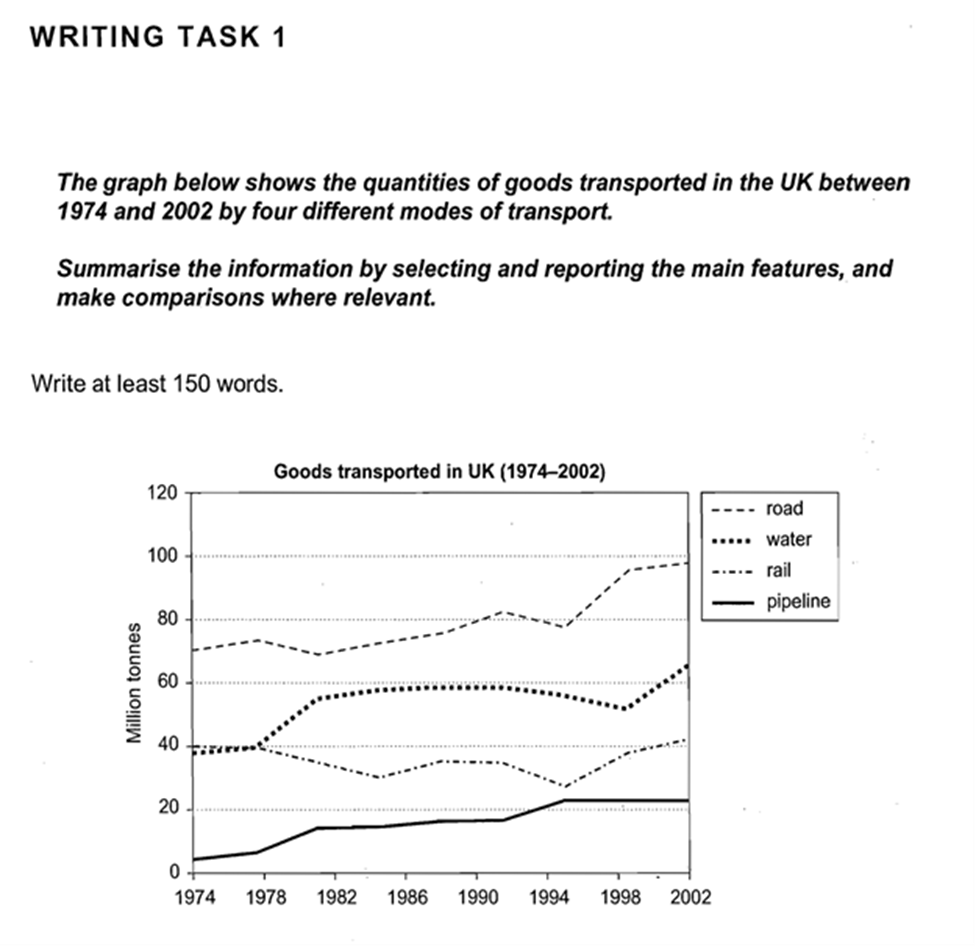 Задание на говорение:You will have to talk about the topic for 1 to 2 minutes. You have one minute to think about what you're going to say. You can make some notes to help you if you wish. Speak about factors which cause the shift in the demand curve.Speak about factors which cause the shift in the supply curve.Задание на лексику:Match the words (1 – 5) with their corresponding definitions (a – e):1.	commodity2.	revenue3.	slump4.	shift5.	substitutea.	 a change in the way people think about something, in the way something is doneb.	 a product that can be sold to make a profit, especially one in its basic form before it has been used or changed in an industrial processc.	 something new or different that can be used instead of something elsed.	 a sudden fall in the price, value, or number of somethinge.	 money that a business or organization receives over a period of time, especially from goods and servicesInsert the suitable words into the gaps:adjustments;  vital;  central-heating;  economics;  to maximize;  oil-producing;  oil price shocks;  economic;  wide-ranging;  functioning;  affected;  goods and services;  resources;  sufficient; arises;  science;  scarcity;   available;  to satisfy;  response1)______ is the social science concerned with how 2)______ are used  3)______ people’s wants. The 4)______ of economics 5)______ from the need to overcome 6)______.  The resources 7)______ for production are not  8)______ to satisfy all our wants. We need therefore to use them in such a way as 9)______ output. As a result, decisions must be made either by society or by individuals, on three 10)______ issues: what 11)______ are to be produced, how these goods and services are to be produced, and for whom they are to be produced. Economics is about these three issues and the decisions, surrounding them, which are so 12)______ to the 13)______ of any society.In a market economy these decisions are 14)______ by prices. This was well illustrated by the 15)______ of 1973-74 and 1979-80, which had 16)______ repercussions for our three issues of what, how, and for whom. Smaller cars and gas-fired 17)______ became more popular; firms looked for techniques of production which were less reliant on oil; the 18)______ countries became relatively better off. All this was in 19)______ to price changes. Further 20)______ would be expected to have followed the sharp fall in world oil prices in 1986.Задание на чтение:Read Text 2 The production possibility frontier1 Which paragraph contains the following information?1 Efficient and inefficient production points.2 Impossible output combinations.3 The point at which the economy has spare resources.4 The society faces the problem of scarce resources.5 Feasible combinations of outputs.6 The society decides what and how to produce.2. Do the following statements agree with the information given in the text?Use    TRUE             if the statement agrees with the information          FALSE           if the statement contradicts the information         NOT GIVEN   if there is no information on this1 At point G, the economy is not using its resources effectively since it could have more of food only.2 A feasible combination of output is sometimes inefficient.3 All points on the curve ensure efficient production combinations.4 The points that lie outside the PPF can be unattainable but efficient with the given amount of resources.5 Scarcity of resources makes the society choose between points on and inside the PPF.6 Choosing a point on the PPF the society answers the questions how and for whom to produce.7 Point H can be reached if the society finds additional resources. Порядок формирования оценок по дисциплинеВ рамках текущего контроля преподаватель оценивает следующие виды работ студентов: лексические тесты, контроль понимания прочитанного текста, контроль понимания прослушанного текста, презентации, письменные работы по описанию графика и написанию параграфа, устные ответы на заданную тему. Объектом контроля являются коммуникативные умения во всех видах речевой деятельности (аудирование, говорение, чтение, письмо), ограниченные тематикой и проблематикой изучаемых разделов курса. Оценки за работу на практических занятиях преподаватель выставляет в рабочую ведомость. Оценка по 10-ти балльной шкале за работу на семинарских и практических занятиях определяется перед промежуточным или завершающим контролем. Преподаватель регулярно информирует студентов о результатах текущего контроля, контроля аудиторной и самостоятельной работы cтудентов.Промежуточный контроль проводится в виде экзамена в конце 2-го модуля на 1  курсе. Результирующая оценка за 1-2 модули высчитывается по следующей формуле: О результирующая за 1-2 модули = О накопленная за 1-2 модули * 0.6 + О за экзамен во 2 модуле * 0.4, где  О накопленная в 1-2 модулях = 0.5О EAP накопл. в 1-2 модулях + 0.5О ESP накопл. в 1-2 модулях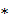 Способ округления – арифметический, то есть, если рассчитанная оценка оказывается дробным числом, она округляется до целого числа, при этом десятые доли  0.1-0.4 округляются в сторону уменьшения до целого числа, десятые доли от 0.5 и выше округляются в сторону увеличения до целого числа.Завершающий контроль проводится в виде единого внутреннего экзамена за весь курс обучения английскому языку в конце 4-го модуля на 1 курсе. Объектом контроля являются коммуникативные умения во всех видах речевой деятельности (аудирование, говорение, чтение, письмо), ограниченные тематикой и проблематикой изучаемых разделов для студентов 1 курса. По окончании курса студентам выставляются 2 оценки: за факультатив и за единый экзамен.Результирующая оценка за факультатив «Английский язык» на 1 курсе высчитывается по формуле (способ округления – арифметический):О результирующая = О накопленная за 1-4 модули * 0.6 + О за экзамен во 2 модуле * 0.4, где  О накопленная за 1-4 модули = 0.5О накопл. в 1-2 модуле + 0.5О накопл. в 3-4 модулеВ зависимости от спецификации ОП результирующая оценка за факультатив «Английский язык» может высчитываться по формуле: О результирующая = О накопленная за 1-4 модули * 0.5 + О за к/р по ESP * 0.1 + О за экзамен во 2 модуле * 0.4, где О накопленная за 1-4 модули = 0.5О накопл. в 1-2 модуле + 0.5О накопл. в 3-4 модуле. Единый внутренний экзамен (4 модуль 1 курса) О экзамен= Внутренний экзамен (выставляется отдельно)    Если на момент выставления накопленной оценки студент  имеет  низкие результаты за текущий контроль или аудиторную и самостоятельную работу  ему не предоставляется дополнительной  возможности пересдать пройденный материал.На пересдаче за факультатив студенту не предоставляется возможность получить дополнительный балл для компенсации оценки за текущий контроль. При успешной (на положительный балл) повторной сдаче экзамена в установленные сроки этот результат и будет учитываться. Кумулятивная оценка не является блокирующей, и студент, согласно положению, допускается к экзамену. При этом итоговая оценка рассчитывается по формуле, приведенной выше. Внутренний экзамен не является частью факультатива и обязателен для сдачи всеми студентами, за исключением тех, кто предоставил сертификат, подтверждающий уровень знания английского языка. Если экзамен состоит из нескольких частей и проводится в разные дни, то неявка на одну из частей экзамена без предоставления справки об уважительной причине дает право оценить данную часть на 0 (студент не справился с заданием) и не является «недопуском» для участия студента в остальных частях экзамена. Примеры расчета результирующей и итоговой оценок за дисциплину:Расчет результирующей оценки за 1-2 модули:О накопленная за 1-2 модули = 7О за экзамен во 2 модуле = 8О результирующая за 1-2 модули = 7 * 0.6 + 8 * 0.4 = 4.2 + 3.2 = 7.4. О результирующая за 1-2 модули = 7Расчет результирующей оценки за 3-4 модули:О накопленная за 1-2 модули = 7О накопленная за 3-4 модули = 8О за к/р по ESP = 6О за экзамен во 2 модуле = 8О накопленная за 1-4 модули = 7*0,5 + 8*0,5 = 3,5 + 4 = 7,5 = 8 (арифметический способ округления)О результирующая = 8 * 0,5 + 6 * 0.1 + 8 * 0.4 = 4 + 0.6 + 3.2 = 7.8. О результирующая = 8.10. Учебно-методическое и информационное обеспечение дисциплины 10.1 Основная литература:Для направления «Экономика»1 Roberts, Mark. English for Economics in Higher Education, Course Book. Garnet Education, 2012.2 Roberts, Mark. English for Economics in Higher Education, Teacher’s book. Garnet Education, 2012.3 Yates, Christopher St. J. Economics. Prentice Hall, 1992.Для направления «Государственное и муниципальное управление»1 “English for Business Studies  in Higher Education Studies” Course Book , Caroline Walker with Paul Harvey, Garnet Education, 2008.2 “English for Management Studies in Higher Education Studies” Course Book , Tony Corballis and Wayne Jennings, Garnet Education, 2009.Для направлений: «Бизнес-информатика», «Прикладная математика и информатика», «Программная инженерия», «Прикладная математика», «Компьютерная безопасность»Santiago Remacha Esteras (2008) Infotech English for computer users, CUPДля направления «Математика»1 Beardon, Alan F. Algebra and Geometry.– CUP, Cambridge, 2005. http://bookre.org/reader?file=1187415&pg=112 The Princeton Companion to Mathematics. Edited by Timothy Gowers. June Barrow-Green and Imre Leader, associate editors. – Princeton University Press, 2007.3 Vivaldi, Franco. Mathematical Writing.  – Springer (pdf., September 15, 2014).10.2 Дополнительная литература:Для направления «Экономика»Барановская Т.А., Ласточкина Т.И., Захарова Л.А. и др. English for Academic Purposes (Supplementary Material to “Economics” by Ch. St. J. Yates). ГУ ВШЭ, 2010.Барановская Т.А., Кашкарова Т.П., Ласточкина Т.И. и др. Учебно-методическое пособие к учебнику “Economics” by Ch. St. J. Yates для студентов 1 курса. ГУ ВШЭ, 2010. Великая Е.В. Учебно-методическое пособие по развитию академических навыков чтения и письма. НИУ ВШЭ, Москва, 2014.Для направления «Государственное и муниципальное управление»“English for Business Studies  in Higher Education Studies” Teacher’s  Book with extra photocopiable recourses, Garnet Education, 2008.“English for Business Studies in Higher Education Studies” audio CDs with lectures and seminar excerpts, Garnet Education, 2008. “English for Management Studies  in Higher Education Studies” Teacher’s  Book with extra photocopiable recourses, Garnet Education, 2009.“English for Management Studies  in Higher Education Studies” audio CDs with lectures and seminar excerpts, Garnet Education, 2009.“You’re in Business”, John Thomas French, Addison-Wesley Publishing Company.“Management and Marketing” Ian Mackenzie, Language Teaching Publications, 1997.“Business studies today” John Ryan and John Richards, Cambridge University Press.“Focusing on IELTS” McMillan, 2010.“You’re in Business” Unit 1,2.“Business studies today” Chapter 1,2,3 (выборочно)Для направлений: «Бизнес-информатика», «Прикладная математика и информатика», «Программная инженерия», «Прикладная математика», «Компьютерная безопасность»1. Santiago Remacha Esteras (2008) Infotech English for computer users, Teacher’s Book, CUP2. Official Examination Papers from University of Cambridge3. ESOL Examinations4. Интернет ресурсы.Для направления «Математика»1 Buckwell, Geoff. Mastering Mathematics. 2nd edition. Palgrave Macmillan, 2010.2 Eccles, Peter J. An Introduction to Mathematical Reasoning: Lectures on Numbers, Sets and Functions. – CUP, 2007.3 Neil, Hugh; Quadling, Douglas. Pure Mathematics 1. – CUP, 2008.4 Neil, Hugh; Quadling, Douglas. Pure Mathematics 2&3. – CUP, 2008.5 Sharp Math. Building better math Skills. – Kaplan Publishing, 2008.6 Тактаров Н.Г. Справочник по высшей математике для студентов вузов. Изд. стереотип. – М.: Книжный дом «Либроком», 2014.10.3 Справочники, словари, энциклопедииThe Longman Dictionary of Contemporary English Online http://www.ldoceonline.com/Oxford Learner’s Dictionaries http://www.oxfordlearnersdictionaries.com/ 10.4 Программное обеспечение и Интернет-ресурсы:Дисциплина в LMS 11505 English Grammar Acceleratorhttp://www.ieltsbuddy.comhttp://www.garnetesap.com/mangindex.phphttp://www.garnetesap.com/mangunit8.phphttp://www.garnetesap.com/mangunit9.phphttp://www.garnetesap.com/busindex.phpwww.guardian.co.uk/business/glossary a to z http://www.businessdictionary.com/www.businessstudiesonline.co.uk/Dictionary http://www.bbc.co.uk/podcasts/series/business (podcasts and down loads) http://www.bbc.co.uk/search?q=Marketing&sa_f=suggesthttp://www.economist.com/sections/business-finance - статьи для самостоятельной работы, подкастыhttp://www.bbc.co.uk/education/topics/zc7h34j- видео по темамhttp://www.ted.com/talks?topics[]=business&language=en&duration=6-12&sort=newest– лекции, беседы.History Topics Index. http://www-history.mcs.st-andrews.ac.uk/Indexes/HistoryTopics.htmlIs All about Math. http://videolectures.net/isallaboutmath/ MIT Open Courseware. http://ocw.mit.edu/courses/mathematics/Notices of the American Mathematical Society. http://www.ams.org/notices/about.htmlhttp://abstractmath.org/MM/MMTOC.htmhttp://mathworld.wolfram.com/http://www.math.ru/http://www.mathnet.ru/10.5 Дистанционная поддержка дисциплиныДисциплины в LMS:12115 English for Economics  in Higher School12117 English Grammar Accelerator11. Материально-техническое обеспечение дисциплиныЗанятия проходят в учебных аудиториях с возможным использованием следующего оборудования: компьютер и аудиоколонки, проектор, экран, доска, звуковоспроизводящая аппаратура, раздаточные материалы.Приложение 1Параметры и критерии оценки знаний, умений, навыков.Шкала перевода баллов (из 40) по чтению и аудированию в 10-балльную систему:GRAPH ASSESSMENT (max 20 points)Task Achievement (max – 6 points)Key features (trends) 3 points – the student clearly highlights all the key features2 points – the student clearly highlights most of the key features1 point – the student highlights 1 key feature0 points – the task is not achievedKey features with data (numbers and dates) 3 points – the student supports all the key features with data2 points – the student supports most of the key features with data1 point – the student supports 1 key feature with data0 points – the task is not achieved2. Coherence and Cohesion (max – 5 points)1 point – the student writes a relevant introduction0 points – the student does not write a relevant introduction or there is no introduction2 points – the student writes an overview paragraph 0 points – there is no overview paragraph1 point – the student organizes information and ideas logically 0 points – the student does not organize information and ideas logically1 point – the student uses paragraphing sufficiently and appropriately0 points – the student does not use paragraphing sufficiently and appropriatelyTransitions (max – 2 points)2 points – the student uses a variety of linking devices appropriately1 point – the student uses a limited number of linking devices appropriately0 points – the student fails to use linking devices appropriately4. Vocabulary (max – 3 points)3 points – the student uses most active vocabulary items appropriately and makes no mistakes              2 points – the student uses only 3-4 active vocabulary items and makes 1 mistake1 point – the student uses a limited range of active vocabulary and makes 2 mistakes 0 points – the student uses no active vocabulary items and makes 3 and more mistakes5. Grammar (max – 3 points)3 points – the student uses a variety of grammar structures and makes no mistakes2 points – the student uses elementary grammar structures and/or makes 1-2 grammar mistakes1 point – the student uses elementary grammar structures and/or makes 3 grammar mistakes0 points – the student makes more than 3 grammar mistakes6. Spelling and punctuation (max – 1 point)1 point – the student makes no more than 1 spelling mistake and/or no more than 1 punctuation mistake0 points – the student makes more than 1 spelling mistake and/or more than 2 punctuation mistakesКритерии оценки устного ответа (монолог по карточке)Критерии оценки устного ответа (неподготовленная беседа)Параметры и критерии оценки проектной работыМаксимальный балл - 10КомпетенцииКод по ОС ВШЭУровень формирования компетенцииДескрипторы – основные признаки освоения (показатели достижения результата)Формы и методы обучения, способствующие формированию и развитию компетенцииФорма контроля уровня сформированности компетенцииСистемные компетенции (СК)СК- Б1РБспособен учиться, приобретать новые знания, умения, в том числе в области, отличной от профессиональнойПодготовка к участию в проектах (разработка плана, подбор вокабуляра)Участие  в проектных исследовательских работах в мини группах или/ и индивидуально. Оценка по критериям устного ответаОценка достижения целей проекта согласно критериямОценка выступления или участия в групповой работе  Участие в дискуссияхКруглые  столыПрезентации Системные компетенции (СК)СК-Б6 РБспособен работать с информацией: находить, оценивать и использовать информацию из различных источников, необходимую для решения научных и профессиональных задач (в том числе на основе системного подхода)1)      Сбор информации по теме 2)      Составление вокабуляра и речевых оборотов3)      Подготовка презентаций4)      Различные виды работы с учебными профессиональными текстами1)      Ментальная карта текста 2)      План устного доклада3)      Аннотация текста4)      Презентация5)      Пересказ текста  Системные компетенции (СК)СК-Б9РБспособен грамотно строить коммуникацию, исходя из целей и ситуации общенияПредъявление и отработка нового языкового и речевого материла, Отработка  эффективных стратегий выполнения различных типов заданий, в том числе используемых в международных экзаменах;Формирование умений пользоваться шкалами оценивания различных типов заданий со свободно конструируемыми ответами, сопоставимыми с требованиями международных экзаменов;Опрос по теме для проверки качества владения информацией и вокабуляром по темеРолевые игры Учебные кейсыТесты Дискуссии Профессио-нальные компетенции (ПК)ПК-4СДспособен осуществлять сбор, анализ и обработку данных, необходимых для решения задачПрезентация Письменное описание графиков Презентация  Письменное  описание графиковПисьменные  проектные задания (презентации, доклады и т.д.)Профессио-нальные компетенции (ПК)ПК-9СДспособен, используя отечественные и зарубежные источники информации, собрать данные, проанализировать их и подготовить докладовЧтение учебных текстов, статей,документовПрослушиваниеаудио, просмотр видеоматериаловУстные  выступления с докладамиОпрос  по прослушанной и увиденной информацииПрофессио-нальные компетенции (ПК)ПК-12СДспособен использовать для решения коммуникативных задач современные технические средствапоиск информации в интернете на занятии и/или самостоятельно выполнение информационно-поисковые, проблемные и профессионально ориентированные задания Доклады Устные ответы на проблемные вопросыДискуссии  Презентации устныеОбщекуль-турные компетенции (ОК)ОК-1МЦвладеет культурой мышления, способен к обобщению анализу, восприятию информации, постановке цели и выбору путей ее достиженияРабота с информацией самостоятельно, в парах, в группахРабота с текстовой, графической и аудиальной информацией Доклады Устные ответы на проблемные вопросы  Дискуссии  Презентации устныеОбщекуль-турные компетенции (ОК)ОК-6РБспособен логически верно, аргументировано и ясно строить письменную речьЗнать форматы разных типов текстов Понимать структурные особенности разных типов текста (частей текста);Использовать смысловые связи между частями текста/ фрагментами текста;Эссе Описание графиковАргументирование разных позиций (параграф);Высказывание собственного мнения;Выстраивание причинно-следственных связей.Общекуль-турные компетенции (ОК)ОК-9РБспособен к саморазвитию, повышению своей квалификации и мастерстваВыполнение заданий, в том числе заданий на самостоятельное выполнение внеаудиторных занятий, по чтению, аудированию, переводу, письму, а также грамматических и лексических упражнений, предлагаемых в учебном пособии для самостоятельного выполнения;Работа с двуязычными и толковыми словарями, включая чтение транскрипции;Поиск информации (публицистические материалы по темам раздела);Подготовка монологов-сообщений и монологов-рассуждений по знакомой проблематике;Подготовка диалогов-интервью по знакомой проблематике;Выполнение проектных работ /презентаций (индивидуально и в группах).Контроль и обсуждение результатов выполнения самостоятельной работы;Монологи – обсужденияМонологи – рассужденияДиалогов-интервьюПроектных работ /презентаций (индивидуально и в группах).Общекуль-турные компетенции (ОК)ОК-13РБвладеет основными способами и средствами получения, хранения о переработки информацииСтратегии запоминания вокабуляраПодготовка докладов Задания на самостоятеьную работу с электронными ресурсами1) Тестовые задания  2) Выступления с докладамиОбщекуль-турные компетенции (ОК)ОК-14РБвладеет иностранным языком на уровне не ниже разговорногоСтратегии  профессионального и делового общения  Стимуляция профессионального и делового общения  студентов при выполнении заданияСитуации  профессионального и делового общения групповые и индивидуальные Социально-личностные компетенции (СЛК)СЛК –Б6МЦспособен понимать и анализировать мировоззренческие, социально и личностно значимые проблемы и процессы, происходящие в обществеРешение профессионально ориентированных задач, составление отчетов о проделанной работе на персональном компьютере позволяет повысить профессиональную направленность образовательного процесса и развивать информационную компетенцию студентов.Ролевые игрыУчебные кейсыМодуль/неделяНазвание разделов и темТрудоемкость курсаТрудоемкость курсаТрудоемкость курсаМодуль/неделяНазвание разделов и темВсегочасовАуд. работа(семинарыСамост.работа1Модуль 1361620Раздел 1 Экономика в современном мире2210121.1-2Unit 1 Economics in the modern world 10461.3Unit 2 How economics is organized4221.4Economics Unit 1.1 Three economic issues4221.5Economics Unit 1.2 The role of the government 422Раздел 2 Экономика и технологии14681.6Economics Unit 2.1-2.2 The Production Possibility Frontier. 4221.7Unit 4. Economics and technology4221.8 Повторение и закрепление материала6242Модуль 23616 20Раздел 3 Экономика и спорт10462.1Unit 9 The economics of health care5232.2Unit 10 The economics of sport523Раздел 4 Экономические системы2612142.3Unit 3 Market economies6242.4Economics Unit 3.1 The role of the market4222.5Economics Unit 3.2 Positive and normative economics4222.6Unit 5 Economics, globalization and sustainability4222.7Повторение и закрепление материала6242.8Контрольная работа223Модуль 34020 20Раздел 5 Экономический анализ 16883.1Economics Unit 4.1 Microeconomics and macroeconomics4223.2Economics Unit 5.1 Economic Analysis. The tools of economic analysis4223.3Economics Check your progress. 4223.4Economics Unit 6.1 Economic models422Раздел 6 Спрос и предложение2412123.5Economics Unit 7.1 Supply and Demand.  The Market4223.6Economics Unit 7.2 Supply and Demand. Demand and Supply Curves4223.7Economics Unit 8.1 Supply and Demand. Behind the demand curve4223.8Economics Unit 8.2 Supply and Demand. Behind the supply curve4223.9Unit 8 The economics of agriculture4223.10Повторение и закрепление материала 4224Модуль 4402020Раздел 7 Экономическая политика 8444.1Unit 11 Labour markets4224.2Unit 12 Strategy, policy and economic change 422Раздел 8 Финансы3216164.3Unit 7 Saving, spending… borrowing and lending 4224.4Economics Unit 13.1 Money and its functions 4224.5-6Economics Unit 13.2 Modern Banking Economics 8444.7-8Unit 14 Central Banking8444.9Повторение и закрепление материала4224.10Контрольная работа422Всего15272 80 Модуль        НеделяНазвание разделов и темТрудоемкость курсаТрудоемкость курсаТрудоемкость курса Модуль        НеделяНазвание разделов и темВсего часовАудиторн. работа (семинары)Самостоятельная работа1Модуль 13216201-4Тема 1. Введение в бизнес188105-8Тема 2. Основные вопросы бизнеса: организационные структуры188102Модуль 23616201-4Тема 3. Введение в маркетинг188105-8Тема 4. Продукт как важная составляющая маркетинга188103Модуль 34020201-4Тема 5. Руководитель: кто он?188105-8Тема 6. Человеческие ресурсы188109-10 Повторение. Закрепление материала.444Модуль 44020201-4Тема 7. Управление человеческими ресурсами188105-8Тема 8. Внешние факторы, влияющие на бизнес188109-10Повторение. Закрепление материала. Контрольная работа.44Всего1527280НеделяНазвание разделов и темВсего часовАудиторн. работа (семинары)Самостоятельная работаНеделяНазвание разделов и темВсего часовАудиторн. работа (семинары)Самостоятельная работа1Модуль 1Тема 1 Computers  Today 5232Тема 2 Living in a Digital age 5233Тема 3 Computer essentials5234Тема 4 Inside the System 5235Тема 5 Buying a Computer5236Тема 6 Input Devices 5237Тема 8 IT Output devices 5238Progress test22ИТОГО573621Модуль 2Модуль 2Модуль 2Модуль 2Модуль 21Тема 1 Devices for the Disabled 5232Тема 2 Storage devices (1)4223Тема 3 Storage devices (2)5234Тема 4 Flash Memory 4225Тема 5 Advances in storage4236Тема 6 Advances in storage4227Повторение материала5238Контрольная работа22ИТОГО371621Модуль 3Модуль 3Модуль 3Модуль 3Модуль 31Тема 7. Операционные системы8442Тема 8. Графический редактор, электронные таблицы и базы данных8443-5Тема 9. Интернет10466-7Тема 10. Интернет-коммуникация6248Тема 11. Безопасность в Интернете 10469-10Повторение материала826ИТОГО502030Модуль 4Модуль 4Модуль 4Модуль 4Модуль 41Тема 12 Program design 4222Тема 13 Jobs in ICT 5233Тема 14 Communication systems5234-5Тема 15 Networks (U.28)8446-7Тема 16 Video games 8448Тема 17 New Technologies 8449Повторение материала42210Контрольная работа22ИТОГО482622Модуль/неделиНазвание разделов и темТрудоемкость курсаТрудоемкость курсаТрудоемкость курсаМодуль/неделиНазвание разделов и темВсегочасовАуд. работа(семинары)Самост. работаМодуль 1Модуль 13616201-2Тема 11.1 Groups and permutations1.2 Branches of mathematics (overview)223-4Тема 22.1 The real numbers 2.2 Overview of the history of mathematics225-6Тема 33.1 The complex plane3.2 Mathematics in different cultures687-8Тема 44.1 Vectors in three-dimensional space4.2 Outstanding mathematicians68Модуль 2Модуль 23616201-2Тема 55.1 Spherical geometry5.2 Mathematics and other sciences463Тема 66.1 Quaternions and isometries6.2 Recreational mathematics224-6Тема 7 7.1 Vector spaces7.2 Mathematical Problems 667-8Тема 8 8.1 Linear equations8.2 Mathematical education. Mathematical societies46Модуль 3Модуль 34020201-2Тема 99.1 Matrices9.2 Mathematical Reasoning (Sets)443-4Тема 1010.1 Eigenvectors10.2 Mathematical Reasoning (Functions)445-6Тема 1111.1 Linear maps of Euclidean space11.2 Mathematical Reasoning (Sequences. Sums. Equations & Identities)447-10Тема 1212.1 Groups12.2 Mathematical Reasoning (Expressions)88Модуль 4Модуль 44020201-3Тема 1313.1 Moebius transformations13.2 Mathematical Reasoning (Mathematical sentences)664-5Тема 1414.1 Group actions14.2  Mathematical Reasoning (Quantifiers)446-8Тема 1515.1 Hyperbolic Geometry15.2 Mathematical Reasoning (Relations)669Повторение. Закрепление материала.2210Контрольная работа22Всего15272 80Тип контроляФорма контроля1 год1 год1 год1 годПараметры **Тип контроляФорма контроля1234Параметры **ТекущийКонтрольная работа**Письменная работа 60 минут ТекущийКонтрольная работаТекущийДомашнее задание****Лексико-грамматический диктантТекущийСамостоятельная работа****Чтение академического текста;Прослушивание текстаТекущийПроект**Презентация 5-7 мин (1 презентация в течение 2х модулей)ТекущийТест **Описание графика 20 мин;Написание параграфа 20 минПромежуточныйЭкзамен*Письменная часть 80 мин.,устная часть – 10 минЗавершающийЭкзамен*Письменная часть 80 мин.,устная часть – 10 минВопросы для обсужденияРаздел 1 Экономика в современном миреБазовый уровень разделы экономики,  известные экономисты, роль экономистов, три главных экономических вопросаПовышенный уровень роль экономики в современном мире,  участники рынка, цены на нефть, страны ОПЕК, ограниченность ресурсов Высокий уровень как экономика влияет на современного человека, вопросы макро и микроэкономики, роль правительстваРаздел 2 Экономика и технологии Базовый уровень кривая производственных возможностейПовышенный уровень возможные комбинации кривой производственных возможностей, технологии и экономические измененияВысокий уровень закон убывающих отдач, роль компьютеризации в экономике и финансахЯзыковой репертуар: ключевые слова, грамматические явления, речевые моделиКлючевые слова: asset, bundle, capital, compete, consume, cooperate, debt, deregulation, economy, econometrics, efficiency, elasticity, expenditure, fraud, futures, growth, index, interdependent, interest, intervene, investment, irrational, liable, liquid, microeconomics, macroeconomics, misjudge, overestimate, predictable, quantitative, resources, revenue, security, utility, welfareГрамматика: Словообразование: префиксы и суффиксыИсчисляемые/неисчисляемые существительные, переходные/ непереходные глаголы, действительный и страдательный залог,условные предложения, синонимы и антонимыТипы исполь-зуемых текстов для чтения и ауди-рования Базовый уровень толковый экономический словарь, блоги/ веб-сайты, биографияПовышенный уровеньсловарная статья, он-лайн энциклопедия, короткие презентации студентов, описание графически представленной информации (линейного графика, таблицы)Высокий уровеньэкономическая статья (Government’s role in the economy, A PPF shows…, Economic stakeholders), научно- публицистическая статья (Technology and economic change), лекция (What is economics…?), монолог, беседа (обсуждение)Рецепция устных и письменных текстов, формы фиксации и структурирования информации ЧтениеБазовый уровень определить главную идею прочитанногоопределить структуру параграфаПовышенный уровеньдогадаться о значении незнакомых слов по контекстуопределить содержание текста по ключевым словам (прогнозирование)использовать вопросы для определения релевантной информации в текстеВысокий уровеньиспользовать топикальные предложения (topic-sentences) для составления краткого пересказа текстаустановить соответствие или несоответствие утверждений прочитанной информациивыбрать верный ответ о содержании текста из нескольких предложенныхАудированиеБазовый уровеньподготовиться к прослушиванию лекцииопределить главную идею прослушанного определить отношения между собеседникамиПовышенный уровеньдогадаться о содержании лекции из введенияпонять структуру лекциивыбрать подходящую форму записи лекцииВысокий уровеньдогадаться о значении незнакомых слов по контекстузапись лекции в удобной формепри прослушивании заполнить таблицу цифровыми даннымиПродукция  устных и письменных текстовГоворение:Базовый уровеньвоспроизведение лекции по сделанным записямПовышенный уровень монолог на заданную темумини-презентация (по обозначенной тематике)Высокий уровень дискуссия (по обозначенной тематике)мини-презентация (по обозначенной тематике)Письмо:составить topic-sentenceсоставить краткий пересказ текста (summary) перефразировать предложения, используя предложенные конструкцииСамостоятельная/ проектно- исследовательская работа: формы и темыРецептивные виды речевой деятельности Аудирование и чтение Базовый уровень определить главную идею прочитанного/прослушанногоопределить тип прочитанного/прослушанногодополнить текст словами/словосочетаниями/предложениями из прочитанного/прослушанногоПовышенный уровеньдогадаться о значении незнакомых слов по контекступодобрать названия абзацев текста из списка предложенныхпрогнозирование: определить содержание текста по ключевым словамВысокий уровеньустановить соответствие или несоответствие утверждений прочитанной информациивыбрать верный ответ о содержании текста из нескольких предложенныхдополнить текст словами по смыслуПродуктивные виды речевой деятельностиГоворение:Базовый уровеньвоспроизведение лекции по сделанным записямПовышенный уровень монолог на заданную темумини-презентация (по обозначенной тематике)Высокий уровень дискуссия (по обозначенной тематике)мини-презентация (по обозначенной тематике)Письмо:составить topic-sentenceсоставить краткий пересказ текста (summary) перефразировать предложения, используя предложенные конструкцииВыполнение грамматических заданий в системе LMS 11559 English for Economics in Higher School Проектно-исследовательская работа (мини-презентация): -Базовый уровень: найти материал по обозначенным темам, используя интернет-ресурсы- Повышенный уровень: использовать материал по обозначенным темам в презентации (4-5 минут)- Высокий уровень: проанализировать материал по обозначенным темам в презентации (4-5 минут) и высказать свое мнениеТемы для презентации/проектной работы:Страны ОПЕКПриродные ресурсы как фактор экономического и социального развития страны Природные ресурсы РоссииИзвестные экономисты и их достиженияИстория экономической теорииСоциальные классы и группы: их проблемыСоциальная защита пожилых людей и стариков. Пенсионные реформыРоль технологического прогресса в экономике Форма отчета и контроля (параметры оценивания)Текущий контроль для Модуля 11 лексико-грамматический тест 1 Listening 1 Speaking1 мини презентация (проектная работа) в течение 1 и 2 модулейКритерии оценивания устных и письменных ответов в Приложении 1.Вопросы для обсуждения Раздел 3 Экономика и спортБазовый уровень экономика благосостояния, финансирование спортаПовышенный уровень вертикальное равенство, организация спортивных событий, инвестиции в спортВысокий уровень эффективность по Парето, индикаторы здравоохранения, комплементарные товары, спрос на средства производстваРаздел 4 Экономические системыБазовый уровень роль и принципы рынка, глобальная экономикаПовышенный уровень типы экономических систем, развивающиеся и развитые рынки, роль прямых инвестиций, транснациональные корпорации, Высокий уровень рыночное равновесие, маржинальность, конкурентное преимущество, позитивная и нормативная экономикаЯзыковой репертуар:ключевые слова, грамматические явления, речевые моделиКлючевые слова: allocate, capacity, classify, contraction, derive, designate, distort, downturn,  entitle, equity, excess, expand, extend, fluctuation, output, outline, Pareto-efficient, reduce, reimburse, relative, substitute, treat, value, variable, welfare Грамматика: отглагольные конструкции - инфинитив, герундийТипы используемых текстов для чтения и аудирования Базовый уровень толковый словарь, блоги/ веб-сайтыПовышенный уровеньсловарная статья, он-лайн энциклопедия, короткие презентации студентов, описание графически представленной информации (линейного графика, таблицы)Высокий уровеньэкономическая статья (Positive and normative economics), научно-публицистическая статья (The economics of sport), лекция (Principles of market economies, Globalisation and sustainable development, Welfare economics and health care), монолог, беседа (обсуждение),статья из академического/научно-популярного журнала по изучаемой тематикеРецепция устных и письменных текстов, формы фиксации и структурирования информации ЧтениеПовышенный уровень определить содержание текста по ключевым словам (прогнозирование)определить отношение автораответить на вопросы к текстузаполнить пропуски в тексте предложенными словамиподобрать названия абзацев текста из списка предложенныхВысокий уровеньвыбрать верный ответ о содержании текста из нескольких предложенныхустановить соответствие или несоответствие утверждений прочитанной информацииАудированиеБазовый уровеньзаписать план лекциииспользовать сокращения и аббревиатуры в записи лекцииПовышенный уровень выбрать информацию, которая упоминалась в тексте распознать нерелевантную информациюВысокий уровеньдополнить текст словами/словосочетаниями/ предложениями из прослушанногопри прослушивании заполнить таблицу цифровыми даннымиПродукция  устных и письменных текстовГоворение:Базовый уровеньвоспроизведение лекции по сделанным записямПовышенный уровень цитирование других людеймонолог на заданную темумини-презентация (по обозначенной тематике)Высокий уровень дискуссия (по обозначенной тематике)мини-презентация (по обозначенной тематике)Письмо:составить краткий пересказ текста (summary) описать линейный графиксоставить библиографический списокСамостоятельная/ проектно- исследовательская работа: формы и темыРецептивные виды речевой деятельности Аудирование и чтение Базовый уровень определить главную идею прочитанного/прослушанногоопределить тип прочитанного/прослушанногоопределить отношение говорящегоПовышенный уровеньдогадаться о значении незнакомых слов по контекступодобрать названия абзацев текста из списка предложенныхпрогнозирование: определить содержание текста по ключевым словам дополнить текст словами/словосочетаниями/предложениями из прочитанного/прослушанногоВысокий уровеньустановить соответствие или несоответствие утверждений прочитанной информациивыбрать верный ответ о содержании текста из нескольких предложенныхдополнить текст словами по смыслуПродуктивные виды речевой деятельностиГоворение:Базовый уровеньвоспроизведение лекции по сделанным записямПовышенный уровень монолог на заданную темумини-презентация (по обозначенной тематике)Высокий уровень дискуссия (по обозначенной тематике)мини-презентация (по обозначенной тематике)Письмо:составить краткий пересказ текста (summary) описать линейный графиксоставить библиографический список Выполнение грамматических заданий в системе LMS 11559 English for Economics in Higher SchoolПроектно-исследовательская работа: - Базовый уровень: найти материал по обозначенным темам, используя интернет-ресурсы- Повышенный уровень: использовать материал по обозначенным темам в презентации (4-5 минут)- Высокий уровень: проанализировать материал по обозначенным темам в презентации (4-5 минут) и высказать свое мнениеТемы для проектной работы: Олимпийские игры в Сочи: экономический аспектОлимпийские Игры: польза и вред для страны – хозяйки.  Рациональное использование ресурсов как фактор устойчивого развития общества.Типы экономических систем: преимущества и недостаткиФорма отчета и контроля (параметры оценивания)Текущий контроль для Модуля 22 лексико-грамматических теста 1 Reading 1 Speaking1 мини-презентация (проектная работа) в течение 1 и 2 модулейКритерии оценивания устных и письменных ответов в Приложении 1.Вопросы для обсужденияРаздел 5 Экономический анализ Базовый уровень отрасли экономикиПовышенный уровень экономические модели, микроэкономический анализ, макроэкономический анализ, инструменты анализа,Высокий уровень индекс розничных цен, теория общего равновесия, частичный анализ, номинальные и реальные переменные, построение экономических моделей, диаграмма рассеиванияРаздел 6 Спрос и предложениеБазовый уровень определение спроса и предложения, объема спроса и предложенияПовышенный уровень кривые спроса и предложения, рыночное равновесиеВысокий уровень  «при прочих равных условиях», сдвиг кривых спроса и предложения, комплементарные товары, товары-заменители, потребительский выбор, технологические инновации, стоимость сырья, правительственное регулированиеЯзыковой репертуар: ключевые слова, грамматические явленияКлючевые слова: branch, urban/applied/land/monetary economics, aggregate, indirect effects, deliberately, emphasise, simplify, omission, essential, deduce, coincidence, blend, underpin, equation, identify, vary, alter, transact, admit, excess, eliminate, depict, encounter, substitute goods, inferiorсловообразование, синонимы, антонимыГрамматика: Зависимые предлоги, относительные придаточные предложения, система времен, составление вопросовТипы используемых текстов для чтения и аудирования Базовый уровеньтолковый экономический словарь, блоги/ веб-сайтыПовышенный уровеньсловарная статья, он-лайн энциклопедия, короткие презентации студентов, описание графически представленной информации (таблицы), лекция по экономикеВысокий уровеньэкономическая статья (Index numbers, How the Dow), лекция (Microeconomics and macroeconomics, Tools of economic analysis), монолог, беседа (обсуждение) Рецепция устных и письменных текстов, формы фиксации и структурирования информации ЧтениеБазовый уровень определить главную идею прочитанногоопределить структуру параграфаПовышенный уровеньдогадаться о значении незнакомых слов по контекступрогнозирование: определить содержание текста по ключевым словамответить на вопросы по текступодобрать синонимы/антонимы к данным словамзаполнить summary словами по смыслуВысокий уровеньустановить соответствие или несоответствие утверждений прочитанной информациивыбрать верный ответ о содержании текста из нескольких предложенныхАудированиеБазовый уровеньподготовиться к прослушиванию лекцииопределить главную идею прослушанного Повышенный уровеньдогадаться о содержании лекции по предложенным вопросампонять структуру лекцииВысокий уровеньдогадаться о значении незнакомых слов по контекстусделать записи на основании прослушанной лекциипри прослушивании заполнить таблицу данными/словамиПродукция  устных и письменных текстовГоворение:Базовый уровеньвоспроизведение лекции по сделанным записямпересказ текста Повышенный уровень монолог на заданную темумини-презентация (по обозначенной тематике)Высокий уровень дискуссия (по обозначенной тематике)мини-презентация (по обозначенной тематике)интерпретация графически представленной информацииПисьмо:составить краткий пересказ текста (summary) описать график (150 слов)написать параграф (100-150 слов)Самостоятельная/ проектно- исследовательская работа: формы и темыРецептивные виды речевой деятельности Аудирование и чтение Базовый уровень определить главную идею прочитанного/прослушанногоопределить тип прочитанного/прослушанногоПовышенный уровеньдогадаться о значении незнакомых слов по контекступодобрать названия абзацев текста из списка предложенныхпрогнозирование: определить содержание текста по ключевым словам дополнить текст словами/словосочетаниями/предложениями из прочитанного/прослушанногоВысокий уровеньустановить соответствие или несоответствие утверждений прочитанной информациивыбрать верный ответ о содержании текста из нескольких предложенныхдополнить текст словами по смыслуПродуктивные виды речевой деятельностиГоворение:Базовый уровеньвоспроизведение лекции по сделанным записямпересказ текстаПовышенный уровень монолог на заданную темумини-презентация (по обозначенной тематике)Высокий уровень дискуссия (по обозначенной тематике)мини-презентация (по обозначенной тематике)Письмо:составить краткий пересказ текста (summary) описать график (150 слов)написать параграф (100-150 слов)Выполнение грамматических заданий в системе LMS 11559 English for Economics in Higher SchoolПроектно-исследовательская работа: -Базовый уровень: найти материал по обозначенным темам, используя интернет-ресурсы- Повышенный уровень: использовать материал по обозначенным темам в презентации (4-5 минут) - Высокий уровень: проанализировать материал по обозначенным темам в презентации (4-5 минут) и высказать свое мнениеТемы для проектной работы: Микроэкономика и обществоЭкономические индексыПоиск данных для построения экономических моделейВаловой внутренний продукт (ВВП)ИнфляцияФорма отчета и контроля (параметры оценивания)Текущий контроль для Модуля 31 лексико-грамматический тест1 Listening 1 Speaking1мини презентация  - в течение 3-4 модулейКритерии оценивания устных и письменных ответов в Приложении 1.Вопросы для обсужденияРаздел 7 Экономическая политика Повышенный уровень миграция, демографические факторы, рынок трудаВысокий уровень незаконная миграция, незаконная торговля, тенденции на рынке труда, корпоративная социальная ответственность, экономика и экосистемыРаздел 8 ФинансыБазовый уровень определение денег, типы денегПовышенный уровень издержки, функции денег, банковское дело, типы банковских организаций, функции Центрального банкаВысокий уровень  совокупный спрос, бюджетный дефицит, балансовый отчет банка, обязательная норма резервирования, учетная ставкаЯзыковой репертуар: ключевые слова, грамматические явленияКлючевые слова: словообразование, синонимы, антонимы, связующие словаmeans of payment, store of value, medium of exchange, standard of deferred payment, swap, quote, bear, commodity money, token money, illegal, legal tender, lend, borrow, liability, deposit, issue, clearing bank, assets, liabilities, reserve requirements, discount rate, leverГрамматика: неличные формы глагола - инфинитивы, герундии, составление вопросовТипы используемых текстов для чтения и аудирования Базовый уровеньтолковый экономический словарь, блоги/ веб-сайтыПовышенный уровеньсловарная статья, он-лайн энциклопедия, короткие презентации студентов, описание графически представленной информации разных типов, лекция по экономикеВысокий уровеньнаучная статья (Putting a value on nature, Managing SMART changes),  лекция (Trafficking), монолог, беседа (обсуждение) Рецепция устных и письменных текстов, формы фиксации и структурирования информации ЧтениеБазовый уровень определить главную идею прочитанногоопределить структуру параграфаПовышенный уровеньдогадаться о значении незнакомых слов по контекступрогнозирование: определить содержание текста по ключевым словамответить на вопросы по текступодобрать синонимы/антонимы к данным словамзаполнить summary словами по смыслу найти релевантную информацию в параграфе Высокий уровеньустановить соответствие или несоответствие утверждений прочитанной информациивыбрать верный ответ о содержании текста из нескольких предложенныхАудированиеБазовый уровеньподготовиться к прослушиванию лекцииопределить главную идею прослушанного Повышенный уровеньдогадаться о содержании лекции по предложенным вопросампонять структуру лекцииВысокий уровеньдогадаться о значении незнакомых слов по контекстусоставить конспект прослушанной лекциипри прослушивании заполнить таблицу данными/словамиответить на вопросы по прослушанномуПродукция  устных и письменных текстовГоворение:Базовый уровеньвоспроизведение лекции по сделанным записямпересказ текста Повышенный уровень монолог на заданную темумини-презентация (по обозначенной тематике)Высокий уровень дискуссия (по обозначенной тематике)мини-презентация (по обозначенной тематике)интерпретация графически представленной информацииПисьмо:составить краткий пересказ текста (summary) описать график (150 слов)написать параграф, введение и заключение к эссеСамостоятельная/ проектно- исследовательская работа: формы и темыРецептивные виды речевой деятельности Аудирование и чтение Базовый уровень определить главную идею прочитанного/прослушанногоопределить тип прочитанного/прослушанногоПовышенный уровеньдогадаться о значении незнакомых слов по контекступодобрать названия абзацев текста из списка предложенныхпрогнозирование: определить содержание текста по ключевым словам дополнить текст словами/словосочетаниями/предложениями из прочитанного/прослушанногоВысокий уровеньустановить соответствие или несоответствие утверждений прочитанной информациивыбрать верный ответ о содержании текста из нескольких предложенныхдополнить текст словами по смыслуПродуктивные виды речевой деятельностиГоворение:Базовый уровеньвоспроизведение лекции по сделанным записямпересказ текстаПовышенный уровень монолог на заданную темумини-презентация (по обозначенной тематике)Высокий уровень дискуссия (по обозначенной тематике)мини-презентация (по обозначенной тематике)устная интерпретация графически представленной информацииПисьмо:составить краткий пересказ текста (summary) описать график (150 слов)написать параграф, введение и заключение к эссе Выполнение грамматических заданий в системе LMS 11559 English for Economics in Higher SchoolПроектно-исследовательская работа: -Базовый уровень: найти материал по обозначенным темам, используя интернет-ресурсы- Повышенный уровень: использовать материал по обозначенным темам в презентации (4-5 минут) - Высокий уровень: проанализировать материал по обозначенным темам в презентации (4-5 минут) и высказать свое мнениеТемы для проектной работы: Регионы России: географические особенности и их влияние на социально-политическое и экономическое развитие каждого региона.Устойчивое развитие обществаБизнес и обществоСпрос и предложение на рынке трудаБезработица и занятость в РоссииБанковская система России и зарубежных стран: сравнительный анализ.Функции Центрального БанкаБанк России Ипотечный кризис Мировая экономическая система: взаимозависимостьБартерная экономика: преимущества и недостаткиВозникновение денегФорма отчета и контроля (параметры оценивания)Текущий контроль для Модуля 42 лексико-грамматических теста1 Reading1 Speaking1мини презентация (проектная работа в парах) Критерии оценивания устных и письменных ответов в Приложении 1.Вопросы для обсужденияТема 1 Введение в бизнесБазовый уровень Определение термина «бизнес». Различные типы бизнесаПовышенный уровень Различные функции управления предприятиями - производственная деятельность компании, финансирование. Высокий уровеньРазличные аспекты бизнеса, типы собственности, PEST-анализТема 2 Основные вопросы бизнеса: организационные структурыБазовый уровеньОрганизационные структуры компанийПовышенный уровень Возможные преимущества и  недостатки различных структурВысокий уровеньРазличные типы менеджеров и стилей руководства, характеристики успешного руководителя предприятияЯзыковой репертуар: ключевые слова, грамматические явления, речевые моделиКлючевые термины по данному разделуЛексика  из общего английского имеющая особые значения в бизнесеГрамматика: Префиксы и суффиксыТипы исполь-зуемых текстов для чтения и ауди-рования Базовый уровень информационные буклеты, толковый словарь, блоги/ веб-сайты, он-лайн энциклопедия, научно-популярный фильм (фрагменты)Повышенный уровеньсловарная статья, он-лайн энциклопедия, Высокий уровеньрадио передачи/подкасты/интервью, короткие презентации студентов, научно-популярный фильм, он-лайн записи лекцийРецепция устных и письменных текстов, формы фиксации и структурирования информации ЧтениеБазовый уровень определить главную идею прочитанногодополнить текст словами/словосочетаниями/предложениями из прочитанногособрать цельный текст из разрозненных частейответить на простые вопросы по содержанию текстаПовышенный уровеньдогадаться о значении незнакомых слов по контекступодобрать названия абзацев текста из списка предложенныхпрогнозирование: определить содержание текста по ключевым словамВысокий уровеньустановить соответствие или несоответствие утверждений прочитанной информациивыбрать верный ответ о содержании текста из нескольких предложенныхдополнить текст словами по смыслуАудированиеБазовый уровеньопределить главную идею прослушанного, ответить на простые вопросы по содержаниюкратко изложить услышанное в устной и письменной формесоставление краткого плана прослушанногоПовышенный уровеньпри прослушивании заполнить таблицу цифровыми даннымисоставление подробного плана прослушанногодогадаться о значении незнакомых слов по контекстуВысокий уровеньотметить слова из списка, которые прозвучали в прослушанном текстедополнить текст словами/словосочетаниями/предложениями из прослушанногоПродукция  устных и письменных текстовГоворение:Базовый уровенькраткий пересказ прочитанного/прослушанногомини-презентация (по обозначенной тематике)пересказ по краткому плануПовышенный уровень монолог–описание в течение 1-2 минут (научной проблемы, научных терминов, сюжетов из истории математики и информатики  т.д.); пересказ прослушанного по развернутому плануВысокий уровеньмини-презентация (по обозначенной тематике)дискуссия (по обозначенной тематике)Письмо:перефразировать предложения, используя предложенные конструкциинаписание topic sentencesписьменный краткий пересказ текстаСамостоятельная/ проектно- исследовательская работа: формы и темыРецептивные виды речевой деятельности Аудирование и чтение Базовый уровень определить главную идею прочитанного/прослушанногодополнить текст словами/словосочетаниями/предложениями из прочитанного/прослушанногоПовышенный уровеньдогадаться о значении незнакомых слов по контекступодобрать названия абзацев текста из списка предложенныхпрогнозирование: определить содержание текста по ключевым словамВысокий уровеньустановить соответствие или несоответствие утверждений прочитанной информациивыбрать верный ответ о содержании текста из нескольких предложенныхдополнить текст словами по смыслуПродуктивные виды речевой деятельностиГоворение: Базовый уровень мини-презентация (по обозначенной тематике)Повышенный уровень монолог–описание в течение 1-2 минут (понятий, проблем, терминов.); Высокий уровеньмини-презентация (по обозначенной тематике)дискуссия (по обозначенной тематике)Письмо: Написание summaryПроектно-исследовательская работа (мини-презентация): - Базовый уровень: найти материал по обозначенным темам, используя интернет-ресурсы- Повышенный уровень: проанализировать материал по обозначенным темам в презентации (4-5 минут) и высказать свое мнениеВысокий уровеньпроанализировать материал по обозначенным темам в презентации (4-5 минут) и высказать свое мнение Темы для презентации/проектной работы:типы собственности, PEST-анализпроизводственная деятельность компании, финансирование Различные аспекты бизнеса, типы собственности, PEST-анализОрганизационные структуры компаний. Возможные преимущества и  недостатки различных структурРазличные типы менеджеров и стилей руководства, характеристики успешного руководителя предприятияРекомендованные ресурсыhttp://www.economist.com/sections/business-finance - статьи для самостоятельной работы, подкастыhttp://www.garnetesap.com/busindex.php - поурочный ресурс издательства Garnet www.guardian.co.uk/business/glossary a to z http://www.businessdictionary.com/www.businessstudiesonline.co.uk/Dictionaryhttp://www.bbc.co.uk/education/topics/zc7h34j- видео по темамhttp://www.ted.com/talks?topics[]=business&language=en&duration=6-12&sort=newest– лекции, беседы	. https://bized.co.uk- введение в бизнес, основные понятия, современные тенденции в бизнесе, примеры проведения уроков по различным тема“You’re in Business” Unit 1,2 “Business studies today” Chapter 1,2,3 (выборочно)“Management and Marketing” Unit 1.1-1.6;1.23Вопросы для обсужденияТема 3 Введение в маркетинг Базовый уровеньВажность маркетинга, обзор ключевых понятий маркетинга. Природа маркетинга, типы рынков.Повышенный уровеньРыночная  сегментация, исследования рынка Высокий уровеньЧетыре типа маркетингового исследования: первичный, вторичный, качественный и количественныйТема 4. Продукт как важная составляющая маркетингаБазовый уровеньОценка потенциала компании, анализ портфолио продукции, ребрэндинг. Повышенный уровень Жизненный  цикл продукта в категориях  затрат, продаж и движения наличностиВысокий уровеньCase Study: маркетинговые стратегии на развитом рынке – мобильный телефон компании VodafoneЯзыковой репертуар: ключевые слова, грамматические явления, речевые моделиКлючевые термины по данному разделуЛексика  из общего английского имеющая особые значения в бизнесеГрамматика:Перефраз на уровне предложения, синонимы, антонимы,parallel expressionsСловообразованиеПодробное изучение структуры предложенияТипы используемых текстов для чтения и аудирования Базовый уровень подкаст, лекция, научная/научно-популярная статья, он-лайн энциклопедия, научно-популярный фильмПовышенный уровеньпрезентация, радиопередача, статья из академического/ научно-популярного журналаВысокий уровеньлекция, научно-популярный фильмРецепция устных и письменных текстов, формы фиксации и структурирования информации ЧтениеБазовый уровень прогнозирование: определить содержание текста по ключевым словамзаполнить пропуски в кратком содержании текста предложенными словамиПовышенный уровеньподобрать названия абзацев текста из списка предложенныхпросмотреть текст и выделить определенные словаВысокий уровеньвыбрать верный ответ о содержании текста из нескольких предложенныхустановить соответствие или несоответствие утверждений прочитанной информацииАудированиеБазовый уровеньпрослушать отдельные слова для правильного произношения отметить слова из списка, которые прозвучали в прослушанном текстеПовышенный уровеньвыбрать информацию, которая упоминалась в текстедополнить текст словами/словосочетаниями/ предложениями из прослушанногоВысокий уровень прослушав лекцию, заполнить конспект/план-конспект/схему с недостающей информациейпри прослушивании заполнить таблицу с даннымиПродукция  устных и письменных текстовГоворениеБазовый уровеньмини-презентация (по обозначенной тематике);монолог-описание (изобретения, раздела математики, информатики, научной проблемы);Повышенный уровеньмонолог-описание (изобретения, раздела математики, информатики, научной проблемы);Высокий уровень монолог-рассуждение (по актуальной проблеме, бизнесу);мини-презентация (по обозначенной тематике) дискуссия (по обозначенной тематике);Письмоописание графически представленной информации (графиков разного типа: таблиц, диаграмм, процессов, механизмов, схем);Самостоятельная/ проектно- исследовательская работа: формы и темыРецептивные виды речевой деятельности Аудирование и чтение Повышенный уровень прогнозирование: определить содержание текста по ключевым словамзаполнить пропуски в кратком содержании текста предложенными словамиподобрать названия абзацев текста из списка предложенныхпросмотреть текст и выделить определенные словавыбрать информацию, которая упоминалась в текстеВысокий уровеньвыбрать верный ответ о содержании текста из нескольких предложенныхустановить соответствие или несоответствие утверждений прочитанной информациидополнить текст словами/словосочетаниями/ предложениями из прослушанногопри прослушивании заполнить таблицу/конспект/схему даннымиПродуктивные виды речевой деятельностиГоворение:Базовый уровеньГоворение с использованием плана (speaking from notes)мини-презентация (по обозначенной тематике);Повышенный уровеньмини-презентация (по обозначенной тематике) дискуссия (по обозначенной тематике);Высокий уровеньпрезентация (по обозначенной тематике) дискуссия (по обозначенной тематике);Письмо:описание графически представленной информации (графиков разного типа: таблиц, диаграмм, процессов, механизмов, схем)Проектно-исследовательская работа: - Базовый уровень: найти материал по обозначенным темам, используя интернет-ресурсы- Повышенный уровень: проанализировать материал по обозначенным темам в презентации (4-5 минут) и высказать свое мнениеВысокий уровень проанализировать материал по обозначенным темам в презентации (4-5 минут) и высказать свое мнениеТемы для проектной работы: Природа маркетинга, продукт как важная составляющая маркетинга, типы рынковРыночная  сегментация, исследования рынка Четыре типа маркетингового исследования: первичный, вторичный, качественный и количественныйОценка потенциала компании, анализ портфолио продукции, ребрэндинг. Жизненный  цикл продукта в категориях  затрат, продаж и движения наличностиРекомендованные ресурсыhttp://www.garnetesap.com/busindex.phpwww.guardian.co.uk/business/glossary a to z http://www.businessdictionary.com/www.businessstudiesonline.co.uk/Dictionaryhttp://www.bbc.co.uk/podcasts/series/business (podcasts and down loads) http://www.bbc.co.uk/search?q=Marketing&sa_f=suggesthttp://www.economist.com/sections/business-finance - статьи для самостоятельной работы, подкастыhttp://www.bbc.co.uk/education/topics/zc7h34j- видео по темамhttp://www.ted.com/talks?topics[]=business&language=en&duration=6-12&sort=newest– лекции, беседы	. https://bized.co.uk- введение в бизнес, основные понятия, современные тенденции в бизнесе, примеры проведения уроков по различным тема“You’re in Business” Unit 1,2 “Business studies today” Chapter 1,2,3 (выборочно)“Management and Marketing” Unit 1.1-1.6;1.23Форма отчета и контроля (параметры оценивания)Текущий контроль для Модуля 23 лексико-грамматических теста 1 Listening Контроль самостоятельной работы студентов – 2Контрольная работа -1Writing 1 (описание графика)1 Speaking (проектная работа) в течение 1 и 2 модулей)Критерии оценивания устных и письменных ответов в Приложении 1.Вопросы для обсужденияТема 5. Руководитель: кто он?Базовый уровеньОпределение лидерства, описательные характеристики лидераПовышенный уровеньПрофессиональные качества руководителя, роль руководителя в организацииВысокий уровеньПредпринимательство, виды деятельности предпринимателя Тема 6. Человеческие ресурсыБазовый уровеньПонятие рекрутирования, причины пополнения/сокращения кадровПовышенный уровеньПодбор и расстановка кадров, группы и командыВысокий уровеньСамореализация, уважение различий и реализация своих возможностейЯзыковой репертуар: ключевые слова, грамматические явленияЛексика  из общего английского имеющая особые значения в бизнесеПрефиксы и суффиксыСинонимыОбразование существительных от глаголовТипы используемых текстов для чтения и аудирования Базовый уровеньлекцииподкасты/радио-передачиПовышенный уровень- лекция Высокий уровеньзапись выступлений на конференцияхтематический он-лайн курс на английском языкеРецепция устных и письменных текстов, формы фиксации и структурирования информации ЧтениеБазовый уровень прогнозирование: определить содержание текста по ключевым словамзаполнить пропуски в кратком содержании текста предложенными словамиПовышенный уровеньподобрать названия абзацев текста из списка предложенныхпросмотреть текст и выделить определённые словаВысокий уровеньвыбрать верный ответ о содержании текста из нескольких предложенныхустановить соответствие или несоответствие утверждений прочитанной информацииАудированиеБазовый уровеньпрослушать отдельные слова для правильного произношения отметить слова из списка, которые прозвучали в прослушанном текстеПовышенный уровень выбрать информацию, которая упоминалась в текстедополнить текст словами/словосочетаниями/ предложениями из прослушанногоВысокий уровеньпри прослушивании заполнить таблицу цифровыми даннымиПродукция  устных и письменных текстовГоворениеБазовый уровеньмини-презентация (по обозначенной тематике)Повышенный уровень мини-презентация (по обозначенной тематике)дискуссия (по обозначенной тематике) Высокий уровеньмини-презентация (по обозначенной тематике)дискуссия (по обозначенной тематике) Письмоструктура описания графикалексико-грамматические единицы для описания графикаСамостоятельная/ проектно- исследовательская работа: формы и темыРецептивные виды речевой деятельности Аудирование и чтение Базовый уровень прогнозирование: определить содержание текста по ключевым словамзаполнить пропуски в кратком содержании текста предложенными словамиподобрать названия абзацев текста из списка предложенныхпросмотреть текст и выделить определенные словавыбрать информацию, которая упоминалась в текстеПовышенный уровеньвыбрать верный ответ о содержании текста из нескольких предложенныхустановить соответствие или несоответствие утверждений прочитанной информациидополнить текст словами/словосочетаниями/ предложениями из прослушанногопри прослушивании заполнить таблицу цифровыми даннымиПродуктивные виды речевой деятельностиГоворение: Базовый уровеньмини-презентация (по обозначенной тематике)Повышенный уровень монолог-описание мини-презентация (по обозначенной тематике)дискуссия (по обозначенной тематике) мини-презентация (по обозначенной тематике)Письмо: описание графиков разных типовПроектно-исследовательская работа: - Базовый уровень: найти материал по обозначенным темам, используя интернет-ресурсы- Повышенный уровень: проанализировать материал по обозначенным темам в презентации (4-5 минут) и высказать свое мнениеТемы для проектной работы: РобототехникаСистемы искусственного интеллектаПрименение математики в общественных наукахПрограммированиеПрименение информатики в медицинеПрименение информатики в естественных наукахРекомендованные ресурсыhttp://ngm.nationalgeographic.com/2010/01/bionics/fischman-text http://www.touchbionics.com/ http://www.mitpressjournals.org/loi/coli http://mathematicallinguistics.blogspot.ru/ http://bioinformatics.oxfordjournals.org/ https://www.coursera.org/course/bioinformatics http://www.worldscientific.com/worldscinet/jbcb http://mathworld.wolfram.com/Synergetics.html Mark Ibbotson. Cambridge English for Engineering. Cambridge University Press, 2008.Mark Ibbotson. Professional Vocabulary in Use. Engineering. Cambridge University Press, 2009.Esteras S.R., Fabre E.M. Professional English in Use: Computers and Internet (Intermediate & Advanced). Cambridge University Press, 2007.Самостоятельная/ проектно- исследовательская работа: формы и темыРецептивные виды речевой деятельностиАудирование и чтение Повышенный уровень прогнозирование: определить содержание текста по ключевым словамзаполнить пропуски в кратком содержании текста предложенными словамиподобрать названия абзацев текста из списка предложенныхпросмотреть текст и выделить определенные словавыбрать информацию, которая упоминалась в текстеВысокий уровеньвыбрать верный ответ о содержании текста из нескольких предложенныхустановить соответствие или несоответствие утверждений прочитанной информациидополнить текст словами/словосочетаниями/ предложениями из прослушанногопри прослушивании заполнить таблицу/конспект/схему даннымиПродуктивные виды речевой деятельностиГоворение:Базовый уровеньГоворение с использованием плана (speaking from notes)мини-презентация (по обозначенной тематике);Повышенный уровеньмини-презентация (по обозначенной тематике) дискуссия (по обозначенной тематике);Высокий уровеньпрезентация (по обозначенной тематике) дискуссия (по обозначенной тематике);Письмо:описание графически представленной информации (графиков разного типа: таблиц, диаграмм, процессов, механизмов, схем)Проектно-исследовательская работа: - Базовый уровень: найти материал по обозначенным темам, используя интернет-ресурсы- Повышенный уровень: проанализировать материал по обозначенным темам в презентации (4-5 минут) и высказать свое мнениеВысокий уровень проанализировать материал по обозначенным темам в презентации (4-5 минут) и высказать свое мнениеТемы для проектной работы: Факторы производства и роль предпринимателяПредпринимательство – преимущества и недостаткиПрофессиональные и личные качества предпринимателя (руководителя)Предпринимательство : путь к успехуПравила поведения на интервьюРабота в команде: плюсы и минусыРекомендованные ресурсыhttp://www.garnetesap.com/busindex.phpwww.guardian.co.uk/business/glossary a to z http://www.businessdictionary.com/www.businessstudiesonline.co.uk/Dictionaryhttp://www.bbc.co.uk/podcasts/series/business (podcasts and down loads) http://www.bbc.co.uk/search?q=Marketing&sa_f=suggesthttp://www.economist.com/sections/business-finance - статьи для самостоятельной работы, подкастыhttp://www.bbc.co.uk/education/topics/zc7h34j- видео по темамhttp://www.ted.com/talks?topics[]=business&language=en&duration=6-12&sort=newest– лекции, беседы	. https://bized.co.uk- введение в бизнес, основные понятия, современные тенденции в бизнесе, примеры проведения уроков по различным тема“You’re in Business” Unit 1,2 “Business studies today” Chapter 1,2,3 (выборочно)“Management and Marketing” Unit 1.1-1.6;1.23Самостоятельная/ проектно- исследовательская работа: формы и темыРецептивные виды речевой деятельности Аудирование и чтение Базовый уровень прогнозирование: определить содержание текста по ключевым словамзаполнить пропуски в кратком содержании текста предложенными словамиподобрать названия абзацев текста из списка предложенныхпросмотреть текст и выделить определенные словавыбрать информацию, которая упоминалась в текстеПовышенный уровеньвыбрать верный ответ о содержании текста из нескольких предложенныхустановить соответствие или несоответствие утверждений прочитанной информациидополнить текст словами/словосочетаниями/ предложениями из прослушанногопри прослушивании заполнить таблицу цифровыми даннымиПродуктивные виды речевой деятельностиГоворение: Базовый уровеньмини-презентация (по обозначенной тематике)Повышенный уровень монолог-описание мини-презентация (по обозначенной тематике)дискуссия (по обозначенной тематике) мини-презентация (по обозначенной тематике)Письмо: описание графиков разных типовПроектно-исследовательская работа: - Базовый уровень: найти материал по обозначенным темам, используя интернет-ресурсы- Повышенный уровень: проанализировать материал по обозначенным темам в презентации (4-5 минут) и высказать свое мнениеТемы для проектной работы: РобототехникаСистемы искусственного интеллектаПрименение математики в общественных наукахПрограммированиеПрименение информатики в медицинеПрименение информатики в естественных наукахРекомендованные ресурсыhttp://ngm.nationalgeographic.com/2010/01/bionics/fischman-text http://www.touchbionics.com/ http://www.mitpressjournals.org/loi/coli http://mathematicallinguistics.blogspot.ru/ http://bioinformatics.oxfordjournals.org/ https://www.coursera.org/course/bioinformatics http://www.worldscientific.com/worldscinet/jbcb http://mathworld.wolfram.com/Synergetics.html Mark Ibbotson. Cambridge English for Engineering. Cambridge University Press, 2008.Mark Ibbotson. Professional Vocabulary in Use. Engineering. Cambridge University Press, 2009.Esteras S.R., Fabre E.M. Professional English in Use: Computers and Internet (Intermediate & Advanced). Cambridge University Press, 2007.Вопросы для обсужденияТема 7. Управление человеческими ресурсамиБазовый уровеньРоль мотивации в управлении персоналомПовышенный уровеньОбучение и повышение профессионального уровняВысокий уровеньАнализ подходов к управлению персоналом, преимущества и недостатки различных типовТема 8. Внешние факторы, влияющие на бизнесПовышенный уровеньПонятие социальной ответственности предприятияВысокий уровеньПолитические, экономические, технологические, а также факторы окружающей среды, влияющие на бизнесЯзыковой репертуар: ключевые слова, грамматические явленияУстойчивые словосочетания, сложносоставные существительные для использования в бизнес-контексте Понимание и использование некоторых устойчивых словосочетаний из академического английскогоКлючевые термины по данной тематикеТипы используемых текстов для чтения и аудирования Базовый уровеньлекцииподкасты/радио-передачиПовышенный уровень- лекция Высокий уровеньзапись выступлений на конференцияхтематический он-лайн курс на английском языкеРецепция устных и письменных текстов, формы фиксации и структурирования информации ЧтениеБазовый уровень прогнозирование: определить содержание текста по ключевым словамзаполнить пропуски в кратком содержании текста предложенными словамиПовышенный уровеньподобрать названия абзацев текста из списка предложенныхпросмотреть текст и выделить определённые словаВысокий уровеньвыбрать верный ответ о содержании текста из нескольких предложенныхустановить соответствие или несоответствие утверждений прочитанной информацииАудированиеБазовый уровеньпрослушать отдельные слова для правильного произношения отметить слова из списка, которые прозвучали в прослушанном текстеПовышенный уровень выбрать информацию, которая упоминалась в текстедополнить текст словами/словосочетаниями/ предложениями из прослушанногоВысокий уровеньпри прослушивании заполнить таблицу цифровыми даннымиПродукция  устных и письменных текстовГоворениеБазовый уровеньмини-презентация (по обозначенной тематике)Повышенный уровень мини-презентация (по обозначенной тематике)дискуссия (по обозначенной тематике) Высокий уровеньмини-презентация (по обозначенной тематике)дискуссия (по обозначенной тематике) Письмоописание графиков разных типовСамостоятельная/ проектно- исследовательская работа: формы и темыРецептивные виды речевой деятельности Аудирование и чтение Повышенный уровень прогнозирование: определить содержание текста по ключевым словамзаполнить пропуски в кратком содержании текста предложенными словамиподобрать названия абзацев текста из списка предложенныхпросмотреть текст и выделить определенные словавыбрать информацию, которая упоминалась в текстеВысокий уровеньвыбрать верный ответ о содержании текста из нескольких предложенныхустановить соответствие или несоответствие утверждений прочитанной информациидополнить текст словами/словосочетаниями/ предложениями из прослушанногопри прослушивании заполнить таблицу/конспект/схему даннымиПродуктивные виды речевой деятельностиГоворение:Базовый уровеньГоворение с использованием плана (speaking from notes)мини-презентация (по обозначенной тематике);Повышенный уровеньмини-презентация (по обозначенной тематике) дискуссия (по обозначенной тематике);Высокий уровеньпрезентация (по обозначенной тематике) дискуссия (по обозначенной тематике);Письмо:описание графически представленной информации (графиков разного типа: таблиц, диаграмм, процессов, механизмов, схем)Проектно-исследовательская работа: - Базовый уровень: найти материал по обозначенным темам, используя интернет-ресурсы- Повышенный уровень: проанализировать материал по обозначенным темам в презентации (4-5 минут) и высказать свое мнениеВысокий уровень проанализировать материал по обозначенным темам в презентации (4-5 минут) и высказать свое мнениеТемы для проектной работы: Мотивация сотрудников – залог успеха деятельности компанииУправление персоналом: продвижение по службеАутсорсинг как вид рекрутингаСоциальная ответственность предприятияЭкономические и технологические факторы, влияющие на бизнес Факторы окружающей среды, влияющие на бизнесРекомендованные ресурсыhttp://www.garnetesap.com/busindex.phpwww.guardian.co.uk/business/glossary a to z http://www.businessdictionary.com/www.businessstudiesonline.co.uk/Dictionaryhttp://www.bbc.co.uk/podcasts/series/business (podcasts and down loads) http://www.bbc.co.uk/search?q=Marketing&sa_f=suggesthttp://www.economist.com/sections/business-finance - статьи для самостоятельной работы, подкастыhttp://www.bbc.co.uk/education/topics/zc7h34j- видео по темамhttp://www.ted.com/talks?topics[]=business&language=en&duration=6-12&sort=newest– лекции, беседы	. https://bized.co.uk- введение в бизнес, основные понятия, современные тенденции в бизнесе, примеры проведения уроков по различным тема“You’re in Business” Unit 1,2 “Business studies today” Chapter 1,2,3 (выборочно)“Management and Marketing” Unit 1.1-1.6;1.23Самостоятельная/ проектно- исследовательская работа: формы и темыРецептивные виды речевой деятельности Аудирование и чтение Базовый уровень прогнозирование: определить содержание текста по ключевым словамзаполнить пропуски в кратком содержании текста предложенными словамиподобрать названия абзацев текста из списка предложенныхпросмотреть текст и выделить определенные словавыбрать информацию, которая упоминалась в текстеПовышенный уровеньвыбрать верный ответ о содержании текста из нескольких предложенныхустановить соответствие или несоответствие утверждений прочитанной информациидополнить текст словами/словосочетаниями/ предложениями из прослушанногопри прослушивании заполнить таблицу цифровыми даннымиПродуктивные виды речевой деятельностиГоворение: Базовый уровеньмини-презентация (по обозначенной тематике)Повышенный уровень монолог-описание мини-презентация (по обозначенной тематике)дискуссия (по обозначенной тематике) мини-презентация (по обозначенной тематике)Письмо: описание графиков разных типовПроектно-исследовательская работа: - Базовый уровень: найти материал по обозначенным темам, используя интернет-ресурсы- Повышенный уровень: проанализировать материал по обозначенным темам в презентации (4-5 минут) и высказать свое мнениеТемы для проектной работы: РобототехникаСистемы искусственного интеллектаПрименение математики в общественных наукахПрограммированиеПрименение информатики в медицинеПрименение информатики в естественных наукахРекомендованные ресурсыhttp://ngm.nationalgeographic.com/2010/01/bionics/fischman-text http://www.touchbionics.com/ http://www.mitpressjournals.org/loi/coli http://mathematicallinguistics.blogspot.ru/ http://bioinformatics.oxfordjournals.org/ https://www.coursera.org/course/bioinformatics http://www.worldscientific.com/worldscinet/jbcb http://mathworld.wolfram.com/Synergetics.html Mark Ibbotson. Cambridge English for Engineering. Cambridge University Press, 2008.Mark Ibbotson. Professional Vocabulary in Use. Engineering. Cambridge University Press, 2009.Esteras S.R., Fabre E.M. Professional English in Use: Computers and Internet (Intermediate & Advanced). Cambridge University Press, 2007.Форма отчета и контроля (параметры оценивания)Текущий контроль для Модулей 3- 42лексико-грамматический тест1 КРWriting 1 (graph description)Speaking  3  (презентация , диалог, дискуссия)Контроль СРС 1Критерии оценивания устных и письменных ответов в Приложении 1.Вопросы для обсужденияТема 1 Цифровые технологии в нашей жизни Базовый уровень Типы компьютеров.Повышенный уровень Типы компьютеров и их предназначениеВысокий уровеньТипы компьютеров, изменения в технологиях, наиболее востребованные профессии, программное обеспечениеТема 2 Что такое «компьютер»?Базовый уровеньОсновная структура компьютерной системыПовышенный уровень Возможные преимущества и  недостатки различных структурВысокий уровеньРазличия компьютерных систем, классификация компьютеров, структура и функционирование процессораТема 3 Покупаем компьютерБазовый уровеньОсновная структура компьютерной системыПовышенный уровень Возможные преимущества и  недостатки различных компюьеровВысокий уровеньРазличия компьютеров систем, классификация компьютеров, предназначение различных видов компьютеров.Тема 4. ПериферияБазовый уровеньОсновные периферийные устройства Повышенный уровень Основные периферийные устройства, их предназначение и сравнение их функций Возможные преимущества и  недостатки различных компюьеровВысокий уровеньОсновные периферийные устройства, их предназначение и сравнение их функций, возможные преимущества и  недостатки различных типов периферийных устройствТема 5. Средства для хранения информации Базовый уровеньОсновные средства хранения информации  Повышенный уровень Основные средства хранения информации  Возможные преимущества и  недостатки Высокий уровеньОсновные средства хранения информации  Возможные преимущества и  недостатки Устройства, использующие продвинутые средства хранения информацииЯзыковой репертуар: ключевые слова, грамматические явления, речевые моделиЛексикаКлючевые термины по данному разделуЛексика  из общего английского, имеющая особые значения в IT cфереУстойчивые словосочетанияРазговорные модели для объяснения  спецификации технических средствДискурсные маркерыГрамматика: Past Simple and Present PerfectСловообразованиеСравнительные степени Придаточные определительныеТипы исполь-зуемых текстов для чтения и аудирования Базовый уровень Адаптированные учебные тексты, словариПовышенный уровеньАутентичные информационные тексты,  подкасты лекций и презентацийВысокий уровеньАутентичные тексты из специализированных журналов, из источников в Интернете; подкасты интервью и он-лайн лекций.Рецепция устных и письменных текстов, формы фиксации и структурирования информации ЧтениеБазовый уровень определить главную идею прочитанногодополнить текст словами/словосочетаниями/предложениями из прочитанногособрать цельный текст из разрозненных частейответить на простые вопросы по содержанию текстаПовышенный уровеньдогадаться о значении незнакомых слов по контекступодобрать названия абзацев текста из списка предложенныхпрогнозирование: определить содержание текста по ключевым словамВысокий уровеньдогадаться о значении незнакомых слов по контекстуустановить соответствие или несоответствие утверждений прочитанной информациивыбрать верный ответ о содержании текста из нескольких предложенныхдополнить текст словами по смыслуАудированиеБазовый уровеньопределить главную идею прослушанного, ответить на простые вопросы по содержаниюкратко изложить услышанное в устной и письменной формесоставление краткого плана прослушанногоПовышенный уровеньпри прослушивании заполнить таблицу цифровыми даннымисоставление подробного плана прослушанногодогадаться о значении незнакомых слов по контекстуВысокий уровеньпонимать развернутые сообщения, которые звучат в быстром темпедогадываться о значении незнакомых слов по контекстув списке отметить проблемы, которые прозвучали в прослушанном текстедополнить изложение текста словами/словосочетаниями/предложениями из прослушанногоПродукция устных и письменных текстовГоворение:Базовый уровенькраткий пересказ прочитанного/прослушанногомини-презентация (по обозначенной тематике)изложение текста по краткому плану Повышенный уровень монолог–описание в течение 1-2 минут (научной проблемы, научных терминов, сюжетов из истории IT); пересказ текста по развернутому плануВысокий уровеньдоклад (по обозначенной тематике)дискуссия (по обозначенной тематике)пересказ прослушанного по развернутому плануПисьмо:Базовый уровеньперефразировать предложения, используя предложенные конструкциинаписание topic sentencesписьменный краткий пересказ текстаПовышенный уровень написание абзацанаписание эссеописание любой графически представленной информацииВысокий уровеньнаписание подробного аргументированного докладанаписание эссеописание любой графически представленной информацииСамостоятельная/Проектно-исследовательская работа: формы и темыРецептивные виды речевой деятельности Аудирование и чтение Базовый уровень определить главную идею прочитанного/прослушанногодополнить текст словами/словосочетаниями/предложениями из прочитанного/прослушанногоПовышенный уровеньдогадаться о значении незнакомых слов по контекступодобрать названия абзацев текста из списка предложенныхпрогнозирование: определить содержание текста по ключевым словамВысокий уровеньустановить соответствие или несоответствие утверждений прочитанной информациивыбрать верный ответ о содержании текста из нескольких предложенныхдополнить текст словами по смыслуПродуктивные виды речевой деятельностиГоворение: Базовый уровень мини-презентация (по обозначенной тематике)Повышенный уровень монолог–описание в течение 1-2 минут (понятий, проблем, терминов.); Высокий уровеньдоклад (по обозначенной тематике)дискуссия (по обозначенной тематике)Письмо: Написание summaryПроектно-исследовательская работа (мини-презентация): - Базовый уровень: найти материал по обозначенным темам, используя интернет-ресурсы- Повышенный уровень: проанализировать материал по обозначенным темам в презентации (4-5 минут) и высказать свое мнениеВысокий уровеньпроанализировать материал по обозначенным темам в презентации (4-5 минут) и высказать свое мнение Темы для презентации/проектной работы:типы компьютеровПрименение компьютеров в повседневной жизни: умный дом Совместимые и несовместимые форматыТехнологии для улучшения жизни людей с ограниченными возможностями (assistive technologies)Рекомендованные ресурсыhttp://www.economist.com/sections/business-finance - статьи для самостоятельной работы, подкастыhttp://www.bbc.co.uk/education/topics/zc7h34j- видео по темамhttps://www.cambridge.org/elt/www.zdnet.comwww.computerland.com Форма отчета и контроля (параметры оценивания)Текущий контроль для Модуля 12 лексико-грамматических теста 1 Listening Контроль самостоятельной работы студентов – 2Контрольная работа -1Writing 1 (описание графика)1 Speaking (проектная работа) Вопросы для обсужденияТема 6 Устройства для людей с ограниченными возможностямиБазовый уровень Общая информация об использовании технологий для помощи людям с ограниченными возможностямиПовышенный уровень Информация об использовании технологий для помощи людям с ограниченными возможностями. Описание конкретных технологий.Высокий уровеньИнформация об использовании технологий для помощи людям с ограниченными возможностями. Описание конкретных технологий.Возможные пути совершенствования данных технологий.Тема 7 Средства хранения информацииБазовый уровеньИнформация о средствах хранения информации. История развития. Повышенный уровень Информация о средствах хранения информации, история их совершенствования. Тенденции в данной сфере. Высокий уровеньИнформация о средствах хранения информации, история их совершенствования. Тенденции в данной сфере. Способы защиты информации, сравнение имеющихся на рынке средств хранения информации.Тема 8 Современные технологии хранения информации и возможные проблемы. Повышенный уровень Flash память: характеристики. Применение. Возможные проблемы Высокий уровеньFlash память: характеристики. Применение. Возможные проблемы и пути их решения. Устройства, использующие продвинутые средства хранения информацииЯзыковой репертуар: ключевые слова, грамматические явления, речевые моделиКлючевые термины по данному разделуЛексика  из общего английского, имеющая особые значения в IT cфереУстойчивые словосочетанияРазговорные модели для объяснения  спецификации технических средствДискурсивные маркерыГрамматика: Past Simple and Present Perfect. Словообразование. Пассивный залогТипы исполь-зуемых текстов для чтения и аудирования Базовый уровень Адаптированные учебные тексты, словариПовышенный уровеньАутентичные информационные тексты,  подкасты лекций и презентацийВысокий уровеньАутентичные тексты из специализированных журналов, из источников в Интернете; подкасты интервью и он-лайн лекций.Рецепция устных и письменных текстов, формы фиксации и структурирования информации ЧтениеБазовый уровень определить главную идею прочитанногодополнить текст словами/словосочетаниями/предложениями из прочитанногособрать цельный текст из разрозненных частейответить на простые вопросы по содержанию текстаПовышенный уровеньдогадаться о значении незнакомых слов по контекступодобрать названия абзацев текста из списка предложенныхпрогнозирование: определить содержание текста по ключевым словамВысокий уровеньдогадаться о значении незнакомых слов по контекстуустановить соответствие или несоответствие утверждений прочитанной информациивыбрать верный ответ о содержании текста из нескольких предложенныхдополнить текст словами по смыслуАудированиеБазовый уровеньопределить главную идею прослушанного, ответить на простые вопросы по содержаниюкратко изложить услышанное в устной и письменной формесоставление краткого плана прослушанногоПовышенный уровеньпри прослушивании заполнить таблицу цифровыми даннымисоставление подробного плана прослушанногодогадаться о значении незнакомых слов по контекстуВысокий уровеньпонимать развернутые сообщения, которые звучат в быстром темпедогадываться о значении незнакомых слов по контекстув списке отметить проблемы, которые прозвучали в прослушанном текстедополнить изложение текста словами/словосочетаниями/предложениями из прослушанногоПродукция  устных и письменных текстовГоворение:Базовый уровенькраткий пересказ прочитанного/прослушанногомини-презентация (по обозначенной тематике)изложение текста по краткому плану Повышенный уровень монолог–описание в течение 1-2 минут (научной проблемы, научных терминов, сюжетов из истории IT); пересказ текста по развернутому плануВысокий уровеньдоклад (по обозначенной тематике)дискуссия (по обозначенной тематике)пересказ прослушанного по развернутому плануПисьмо:Базовый уровеньперефразировать предложения, используя предложенные конструкциинаписание topic sentencesписьменный краткий пересказ текстаПовышенный уровень написание абзацанаписание эссеописание любой графически представленной информацииВысокий уровеньнаписание подробного аргументированного докладанаписание эссеописание любой графически представленной информацииСамостоятельная/Проектно-исследовательская работа: формы и темыРецептивные виды речевой деятельности Аудирование и чтение Базовый уровень определить главную идею прочитанного/прослушанногодополнить текст словами/словосочетаниями/предложениями из прочитанного/прослушанногоПовышенный уровеньдогадаться о значении незнакомых слов по контекступодобрать названия абзацев текста из списка предложенныхпрогнозирование: определить содержание текста по ключевым словамВысокий уровеньустановить соответствие или несоответствие утверждений прочитанной информациивыбрать верный ответ о содержании текста из нескольких предложенныхдополнить текст словами по смыслуПродуктивные виды речевой деятельностиГоворение: Базовый уровень мини-презентация (по обозначенной тематике)Повышенный уровень монолог–описание в течение 1-2 минут (понятий, проблем, терминов.); Высокий уровеньдоклад (по обозначенной тематике)дискуссия (по обозначенной тематике)Письмо: Написание summaryПроектно-исследовательская работа (мини-презентация): - Базовый уровень: найти материал по обозначенным темам, используя интернет-ресурсы- Повышенный уровень: проанализировать материал по обозначенным темам в презентации (4-5 минут) и высказать свое мнениеВысокий уровеньпроанализировать материал по обозначенным темам в презентации (4-5 минут) и высказать свое мнение Темы для презентации/проектной работы:типы компьютеровПрименение компьютеров в повседневной жизни: умный дом Совместимые и несовместимые форматыТехнологии для улучшения жизни людей с ограниченными возможностями (assistive technologies)Рекомендованные ресурсыhttp://www.economist.com/sections/business-finance - статьи для самостоятельной работы, подкастыhttp://www.bbc.co.uk/education/topics/zc7h34j- видео по темамhttps://www.cambridge.org/elt/www.zdnet.comwww.computerland.com Модуль 3Модуль 4Модуль 3Модуль 4Вопросы для обсужденияТема 14 Программирование. Языки программирования. Базовый уровень Общая информация о языках программирования: какие, когда применяются.Повышенный уровень Общая информация о языках программирования: какие, когда применяются. Различие между языками программирования и языком гипертекстовой разметки.Высокий уровеньИнформация о языках программирования: какие, когда применяются. Различие между языками программирования и языком гипертекстовой разметки. Анализ языков программирования и их использование в различных областях.Тема 15 Профессии в сфере ICTБазовый уровеньУмение рассказать о ключевых профессиях в данной сфере. Повышенный уровень Умение рассказать о ключевых профессиях в данной сфере. Необходимые знания и навыки.  Высокий уровеньУмение рассказать о ключевых профессиях в данной сфере. Необходимые знания и навыки. Анализ личностных особенностей для построения успешной карьеры.Тема 16 Коммуникационные системы Базовый уровеньВарианты коммуникационных систем, их особенности. Повышенный уровень Варианты коммуникационных систем, их особенности. Типы сетей, их использование. Высокий уровеньВарианты коммуникационных систем, их особенности. Типы сетей, их использование. Анализ коммуникационных сетей, их достоинства и возможные недостатки. Преимущества одних сетей перед другими. Современные тенденции.Тема 17 Видеоигры Базовый уровеньОбщая информация о видеоиграх: типы, категории.Повышенный уровеньИнформация о видеоиграх: типы, категории. Особенности игр на различных устройствах, требования к этим устройствам.Высокий уровеньИнформация о видеоиграх: типы, категории. Особенности игр на различных устройствах, требования к этим устройствам. Платформы для игр, их различия. Современные тенденции в индустрии видеоигр.Тема 18 Новейшие технологииБазовый уровеньОбщая информация о новейших технологиях и их применение.Повышенный уровеньИнформация о новейших технологиях, их применение: нанотехнологии, искусственный интеллект, FRID технологияВысокий уровеньИнформация о новейших технологиях, их применение: нанотехнологии, искусственный интеллект, FRID технология. Перспективы развития и применения. Умный дом.Языковой репертуар: ключевые слова, грамматические явления, речевые моделиКлючевые термины по данному разделуЛексика  из общего английского, имеющая особые значения в IT cфереУстойчивые терминологические сочетаниясловосочетанияРазговорные модели для объяснения  спецификации технологийДискурсивные маркерыГрамматика: Past simple and Present Perfect Present Perfect Simple vs Present Perfect ContinuousThe InfinitiveСловообразованиеФормы будущего времениТипы исполь-зуемых текстов для чтения и аудирования Базовый уровень Адаптированные учебные тексты, словариПовышенный уровеньАутентичные информационные тексты,  подкасты лекций и презентацийВысокий уровеньАутентичные тексты из специализированных журналов, из источников в Интернете; подкасты интервью и он-лайн лекций.Рецепция устных и письменных текстов, формы фиксации и структурирования информации ЧтениеБазовый уровень определить главную идею прочитанногодополнить текст словами/словосочетаниями/предложениями из прочитанногособрать цельный текст из разрозненных частейответить на простые вопросы по содержанию текстаПовышенный уровеньдогадаться о значении незнакомых слов по контекступодобрать названия абзацев текста из списка предложенныхпрогнозирование: определить содержание текста по ключевым словамВысокий уровеньдогадаться о значении незнакомых слов по контекстуустановить соответствие или несоответствие утверждений прочитанной информациивыбрать верный ответ о содержании текста из нескольких предложенныхдополнить текст словами по смыслуАудированиеБазовый уровеньопределить главную идею прослушанного, ответить на простые вопросы по содержаниюкратко изложить услышанное в устной и письменной формесоставление краткого плана прослушанногоПовышенный уровеньпри прослушивании заполнить таблицу цифровыми даннымисоставление подробного плана прослушанногодогадаться о значении незнакомых слов по контекстуВысокий уровеньпонимать развернутые сообщения, которые звучат в быстром темпедогадываться о значении незнакомых сдлв по контекстув списке отметить проблемы, которые прозвучали в прослушанном текстедополнить изложение текста словами/словосочетаниями/предложениями из прослушанногоПродукция  устных и письменных текстовГоворение:Базовый уровенькраткий пересказ прочитанного/прослушанногомини-презентация (по обозначенной тематике)изложение текста по краткому плану Повышенный уровень монолог–описание в течение 1-2 минут (научной проблемы, научных терминов, сюжетов из истории IT); пересказ текста по развернутому плануВысокий уровеньдоклад (по обозначенной тематике)дискуссия (по обозначенной тематике)пересказ прослушанного по развернутому плануПисьмо:Базовый уровеньперефразировать предложения, используя предложенные конструкциинаписание topic sentencesписьменный краткий пересказ текстаПовышенный уровень написание абзацанаписание эссеописание любой графически представленной информацииВысокий уровеньнаписание подробного аргументированного докладанаписание эссеописание любой графически представленной информацииСамостоятельная/Проектно-исследовательская работа: формы и темыРецептивные виды речевой деятельности Аудирование и чтение Базовый уровень определить главную идею прочитанного/прослушанногодополнить текст словами/словосочетаниями/предложениями из прочитанного/прослушанногоПовышенный уровеньдогадаться о значении незнакомых слов по контекступодобрать названия абзацев текста из списка предложенныхпрогнозирование: определить содержание текста по ключевым словамВысокий уровеньустановить соответствие или несоответствие утверждений прочитанной информациивыбрать верный ответ о содержании текста из нескольких предложенныхдополнить текст словами по смыслуПродуктивные виды речевой деятельностиГоворение: Базовый уровень мини-презентация (по обозначенной тематике)Повышенный уровень монолог–описание в течение 1-2 минут (понятий, проблем, терминов.); Высокий уровеньдоклад (по обозначенной тематике)дискуссия (по обозначенной тематике)Письмо: Написание summaryНаписание эссеПроектно-исследовательская работа (мини-презентация):  Базовый уровень: Найти материал по обозначенным темам, используя интернет-ресурсы Повышенный уровень: проанализировать материал по обозначенным темам в презентации (4-5 минут) и высказать свое мнениеВысокий уровеньпроанализировать материал по обозначенным темам в презентации (4-5 минут) и высказать свое мнение Темы для презентации/проектной работы:устройства и технологии для оказания помощи людям с ограниченными возможностями.Технологии, применяемые в коммуникационных системахПерспективы трудоустройства в сфере IT.Индустрия видеоигрПрименение новейших технологийРекомендованные ресурсыhttp://www.economist.com/sections/business-finance - статьи для самостоятельной работы, подкастыhttp://www.bbc.co.uk/education/topics/zc7h34j- видео по темамhttps://www.cambridge.org/elt/www.zdnet.comwww.computerland.com Форма отчета и контроля (параметры оценивания)Текущий контроль для Модуля 42 лексико-грамматических теста АудированиеКонтроль самостоятельной работы студентов – 2: проектная работа и письменная работаЭкзаменВопросы для обсужденияТема 1.1.1 Groups and permutations1.2 Branches of mathematics (overview) Тема 2.2.1 The real numbers 2.2 Overview of the history of mathematicsТема 33.1 The complex plane3.2 Mathematics in different culturesТема 44.1 Vectors in three-dimensional space4.2 Outstanding mathematiciansБазовый уровень 1-4. Основные понятия и термины. Основные разделы математики: алгебра, геометрия, анализ. Наиболее важные этапы истории развития математики. Наиболее выдающиеся математики – биография и главные достижения.Повышенный уровень 1-4. Высшая математика. Разделы математики: Теория чисел, Теория представлений, Топология, Алгебраическая геометрия, Дискретная математика, Математическая физика и др. Различные этапы в истории развития математики. Выдающиеся математики и их вклад в развитие науки.Языковой репертуар: ключевые слова, грамматические явления, речевые моделиЛексикаКлючевые понятия и термины по соответствующим разделам математики: множества, группы, вещественные числа, комплексные числа, квадратные уравнения, векторы, и т.д.ГрамматикаСуществительное: исчисл./ неисчисл., мн./ед. число, и т.д. Глагол: прошедшее и настоящее время; страдательный залог. Прилагательное: степени сравнения, субстантивация.Типы используемых текстов для чтения и аудирования Базовый уровень информационные буклеты, толковый/энциклопедический словари, научно-популярный фильм (фрагменты)Повышенный уровеньэнциклопедия, интервью, короткие презентации студентов, видеозапись лекцийРецепция устных и письменных текстов, формы фиксации и структурирования информации ЧтениеБазовый уровень определить главную идею текстадополнить текст словами/ словосочетаниями из прочитанного текстасобрать цельный текст из разрозненных частейответить на простые вопросы по содержанию текстаПовышенный уровеньдогадаться о значении незнакомых слов по контекступрогнозирование: определить содержание текста по ключевым словамустановить соответствие/несоответствие утверждений представленной в тексте информациивыбрать верный ответ о содержании текста из нескольких предложенныхдополнить текст соответствующими по смыслу словами АудированиеБазовый уровеньопределить главную идею прослушанного текстаответить на простые вопросы по содержанию прослушанного текстакратко изложить содержание прослушанного текста в устной /письменной формепри прослушивании заполнить предложенную таблицуПовышенный уровеньпри прослушивании заполнить таблицу цифровыми даннымипри прослушивании заполнить анкету с недостающими данными догадаться о значении незнакомых слов по контекстуотметить слова из списка, которые прозвучали в прослушанном текстедополнить предложенный текст словами/ словосочетаниями из прослушанного текстаПродукция устных и письменных текстовГоворениеБазовый уровенькраткий пересказ прочитанного/прослушанного текстамини-презентация (по обозначенной тематике)чтение математических формулперевод с английского на русский языкПовышенный уровень мини-презентация (по обозначенной тематике)дискуссия (по обозначенной тематике)перевод с русского на английский языкПисьмоперефразировать предложения, используя предложенные конструкцииэлементы описания графически представленной информации: вступление, выделение основных тенденцийреферирование текстаписьменный краткий пересказ текстаСамостоятельная /проектно-исследовательская работа: формы и темыРецептивные виды речевой деятельности Аудирование и чтениеБазовый уровень определить главную идею прочитанного/прослушанного текстадополнить предложенный текст словами/словосочетаниями из прочитанного/прослушанного текстаПовышенный уровеньдогадаться о значении незнакомых слов по контекступодобрать названия абзацев текста из списка предложенныхпрогнозирование: определить содержание текста по ключевым словамустановить соответствие/несоответствие утверждений представленной в тексте информациивыбрать верный ответ о содержании текста из нескольких предложенныхдополнить текст соответствующими по смыслу словамиПродуктивные виды речевой деятельностиГоворениеБазовый уровеньмини-презентация (по обозначенной тематике)перевод с английского на русский языкПовышенный уровенькраткое объяснение термина или понятия из области математикимини-презентация (по обозначенной тематике)дискуссия (по обозначенной тематике)перевод с русского на английский языкПисьмоперефразировать предложения, используя предложенные конструкцииперевод с русского/ английского на английский/ русский языкПроектно-исследовательская работа (мини-презентация):Базовый уровень: найти и изложить материал по обозначенным темам, используя интернет-ресурсыПовышенный уровень: проанализировать материал по обозначенным темам в презентации (4-5 минут) и высказать свое мнениеПримерные темы для презентации/проектной работы:Выдающиеся математики и их достиженияИз истории математики соответствующей эпохиИз истории развития определенного раздела математикиРекомендованные ресурсыСм. ниже: Основная литература. Дополнительная литература.Вопросы для обсуждения Тема 55.1 Spherical geometry5.2 Mathematics and other sciencesТема 66.1 Quaternions and isometries6.2 Recreational mathematicsТема 7 7.1 Vector spaces7.2 Mathematical ProblemsТема 8 8.1 Linear equations8.2 Mathematical education. Mathematical societies Базовый уровень 5-8. Основные понятия и термины. Области знания, для которых важно использование методов математики.  Наиболее значимые теоремы и задачи. Главные премии в области математики. Профессии, связанные с математикой. Математические общества разных стран.Повышенный уровень 5-8. Взаимосвязь математики с другими науками, междисциплинарные связи. Открытые математические проблемы. Номинанты и лауреаты международных конкурсов и премий. Проблемы математического образования.Языковой репертуар: ключевые слова, грамматические явления, речевые моделиЛексикаКлючевые понятия и термины по соответствующим разделам математики: многогранники Евклидово пространство, отражение, вращение, векторные пространства, линейные преобразования, и т.д.ГрамматикаГлагол: способы выражения будущих действий; герундий и инфинитив; условные предложения, обороты I wish, If only. Наречие. Местоимение.Правописание Типы используемых текстов для чтения и аудирования Базовый уровень лекция, научная/научно-популярная статья, энциклопедия, научно-популярный фильмПовышенный уровеньто же Рецепция устных и письменных текстов, формы фиксации и структурирования информации ЧтениеБазовый уровень прогнозирование: определить содержание текста по ключевым словамзаполнить пропуски в кратком содержании текста предложенными словамиподобрать названия абзацев текста из списка предложенныхпросмотреть текст и выделить определенные словаПовышенный уровеньвыбрать верный ответ о содержании текста из нескольких предложенныхустановить соответствие / несоответствие утверждений представленной в тексте информацииАудированиеБазовый уровеньпрослушивать отдельные слова/ словосочетания/ предложения для  улучшения произношения отметить слова из списка, которые прозвучали в прослушанном текстепрослушав лекцию, заполнить план/ конспект с недостающей информациейвыбрать информацию, которая упоминалась в текстеПовышенный уровеньдополнить текст словами/словосочетаниями из прослушанного текстапри прослушивании заполнить предложенную таблицуПродукция  устных и письменных текстовГоворениеБазовый уровенькраткий пересказ прочитанного/прослушанного текстамини-презентация (по обозначенной тематике)чтение математических формулперевод с английского на русский языкПовышенный уровеньмонолог-рассуждение (об актуальной проблеме математики, о состоянии современной Российской науки);мини-презентация (по обозначенной тематике);дискуссия (по обозначенной тематике);перевод с русского на английский языкПисьмоаннотирование и реферированиеперевод с русского/английского на английский/ русский языкСамостоятельная/ проектно- исследовательская работа: формы и темыРецептивные виды речевой деятельностиАудирование и чтениеБазовый уровеньпрогнозирование: определить содержание текста по ключевым словамзаполнить пропуски в кратком содержании текста предложенными словамиподобрать названия абзацев текста из списка предложенныхпросмотреть текст и выделить определенные словавыбрать информацию, которая упоминалась в текстеПовышенный уровеньвыбрать верный ответ о содержании текста из нескольких предложенныхустановить соответствие/ несоответствие утверждений прочитанной информациидополнить текст словами/словосочетаниями из прослушанного текстапри прослушивании заполнить таблицу /конспект/ схему Продуктивные виды речевой деятельностиГоворениеБазовый уровеньмини-презентация (по обозначенной тематике);перевод с английского на русский языкПовышенный уровеньмонолог-описание (изобретения, раздела математики, научной проблемы);монолог-рассуждение (об актуальной проблеме математики, о состоянии современной Российской науки);мини-презентация (по обозначенной тематике) дискуссия (по обозначенной тематике);перевод с русского на английский языкПисьмоописание графически представленной информации (графиков разного типа: таблиц, диаграмм, процессов, механизмов, схем); аннотирование и реферирование перевод с русского/английского на английский/ русский языкПроектно-исследовательская работа:Базовый уровень: найти и изложить материал по обозначенным темам, используя интернет-ресурсыПовышенный уровень: проанализировать материал по обозначенным темам в презентации (4-5 минут) и высказать свое мнениеПримерные темы для презентации/проектной работы:Номинанты и лауреаты международных конкурсов и премийКлассические и открытые проблемы математикиВзаимосвязь математики с той или иной наукойМатематическое образование в России и за рубежомРекомендованные ресурсы:См. ниже: Основная литература. Дополнительная литература.Форма отчета и контроля (параметры оценивания)Текущий контроль для Модуля 22 лексико-грамматических теста 1 Listening 1 Reading Writing 1 (описание графика)1 Speaking (1 мини-презентация (проектная работа) в течение 1-2 модулей)Критерии оценивания устных и письменных ответов в Приложении 1.Вопросы для обсужденияТема 99.1 Matrices9.2 Mathematical Reasoning (Sets)Тема 1010.1 Eigenvectors10.2 Mathematical Reasoning (Functions)Тема 1111.1 Linear maps of Euclidean space11.2 Mathematical Reasoning (Sequences. Sums. Equations & Identities)Тема 1212.1 Groups12.2 Mathematical Reasoning (Expressions)Базовый уровень9-12. Основные понятия и термины. Теоремы и проблемыПовышенный уровень9-12. Теоремы и проблемы. Языковой репертуар: ключевые слова, грамматические явленияЛексикаМатрицы, отображения, группы, изоморфизмы, функции, последовательности, уравнения, и т.д.ГрамматикаГлагол: модальные глаголы (в т.ч., с различными формами инфинитива).МорфологияТипы используемых текстов для чтения и аудирования Базовый уровеньНаучная статья  по специальности, лекция, радиопередачаПовышенный уровеньНаучная статья, лекция, видеозапись выступления на конференцииРецепция устных и письменных текстов, формы фиксации и структурирования информации ЧтениеБазовый уровень прогнозирование: определить содержание текста по ключевым словамзаполнить пропуски в кратком содержании текста предложенными словамиподобрать названия абзацев текста из списка предложенныхпросмотреть текст и выделить определённые словаПовышенный уровеньвыбрать верный ответ о содержании текста из нескольких предложенныхустановить соответствие / несоответствие утверждений представленной в тексте информацииАудированиеБазовый уровеньпрослушать отдельные слова с целью достижения правильного произношения отметить в предложенном списке слова, которые прозвучали в прослушанном текстеПовышенный уровень выбрать информацию, которая упоминалась в текстедополнить текст словами/ словосочетаниями/ из прослушанного текстапри прослушивании заполнить таблицу цифровыми даннымиПродукция устных и письменных текстовГоворениеБазовый уровеньмини-презентация (по обозначенной тематике)краткое/ тезисное изложение прочитанного/ прослушанного текстачтение математических формулПовышенный уровень монолог-описание работы механизмамини-презентация (по обозначенной тематике)дискуссия (по обозначенной тематике) чтение математических формулПисьмописьменное реферирование статьикраткое/ тезисное изложение прочитанного/ прослушанного текстаСамостоятельная/ проектно- исследовательская работа: формы и темыРецептивные виды речевой деятельностиАудирование и чтениеБазовый уровеньпрогнозирование: определить содержание текста по ключевым словамзаполнить пропуски в кратком содержании текста предложенными словамиподобрать названия абзацев текста из списка предложенныхпросмотреть текст и выделить определенные словавыбрать информацию, которая упоминалась в текстеПовышенный уровеньвыбрать верный ответ о содержании текста из нескольких предложенныхустановить соответствие/ несоответствие утверждений прочитанной информациидополнить текст словами/словосочетаниями из прослушанного текстапри прослушивании заполнить таблицу /конспект/ схему Продуктивные виды речевой деятельностиГоворениеБазовый уровеньмини-презентация (по обозначенной тематике);перевод с английского на русский языкПовышенный уровеньмонолог-описание (изобретения, раздела математики, научной проблемы);монолог-рассуждение (об актуальной проблеме математики, о состоянии современной Российской науки);мини-презентация (по обозначенной тематике) дискуссия (по обозначенной тематике);Письмоописание графически представленной информации (графиков разного типа: таблиц, диаграмм, процессов, механизмов, схем); аннотирование и реферирование перевод с русского/английского на английский/ русский языкПроектно-исследовательская работа:Базовый уровень: найти и изложить материал по обозначенным темам, используя интернет-ресурсыПовышенный уровень: проанализировать материал по обозначенным темам в презентации (4-5 минут) и высказать свое мнениеПримерные темы для презентации/проектной работы:Доказательство теоремы (по выбору студента)Изложение сути/ истории математической  проблемы (по выбору студента)Рекомендованные ресурсы:См. ниже: Основная литература. Дополнительная литература.Самостоятельная/ проектно- исследовательская работа: формы и темыРецептивные виды речевой деятельности Аудирование и чтение Базовый уровень прогнозирование: определить содержание текста по ключевым словамзаполнить пропуски в кратком содержании текста предложенными словамиподобрать названия абзацев текста из списка предложенныхпросмотреть текст и выделить определенные словавыбрать информацию, которая упоминалась в текстеПовышенный уровеньвыбрать верный ответ о содержании текста из нескольких предложенныхустановить соответствие или несоответствие утверждений прочитанной информациидополнить текст словами/словосочетаниями/ предложениями из прослушанногопри прослушивании заполнить таблицу цифровыми даннымиПродуктивные виды речевой деятельностиГоворение: Базовый уровеньмини-презентация (по обозначенной тематике)Повышенный уровень монолог-описание мини-презентация (по обозначенной тематике)дискуссия (по обозначенной тематике) мини-презентация (по обозначенной тематике)Письмо: описание графиков разных типовПроектно-исследовательская работа: - Базовый уровень: найти материал по обозначенным темам, используя интернет-ресурсы- Повышенный уровень: проанализировать материал по обозначенным темам в презентации (4-5 минут) и высказать свое мнениеТемы для проектной работы: РобототехникаСистемы искусственного интеллектаПрименение математики в общественных наукахПрограммированиеПрименение информатики в медицинеПрименение информатики в естественных наукахРекомендованные ресурсыhttp://ngm.nationalgeographic.com/2010/01/bionics/fischman-text http://www.touchbionics.com/ http://www.mitpressjournals.org/loi/coli http://mathematicallinguistics.blogspot.ru/ http://bioinformatics.oxfordjournals.org/ https://www.coursera.org/course/bioinformatics http://www.worldscientific.com/worldscinet/jbcb http://mathworld.wolfram.com/Synergetics.html Mark Ibbotson. Cambridge English for Engineering. Cambridge University Press, 2008.Mark Ibbotson. Professional Vocabulary in Use. Engineering. Cambridge University Press, 2009.Esteras S.R., Fabre E.M. Professional English in Use: Computers and Internet (Intermediate & Advanced). Cambridge University Press, 2007.Форма отчета и контроля (параметры оценивания)Текущий контроль для Модуля 31 лексико-грамматический тестWriting 1 (process description)Speaking 1: мини презентация (проектная работа в парах) Критерии оценивания устных и письменных ответов в Приложении 1.Вопросы для обсужденияТема 1313.1 Moebius transformations13.2 Mathematical Reasoning (Mathematical sentences)Тема 1414.1 Group actions14.2  Mathematical Reasoning (Quantifiers)Тема 1515.1 Hyperbolic Geometry15.2 Mathematical Reasoning (Relations)Базовый уровень 13-15. Основные понятия и термины. Теоремы и проблемыПовышенный уровень13-15. Теоремы и проблемыЯзыковой репертуар: ключевые слова, грамматические явленияЛексикагиперболическая геометрия, симметрия, правильный многоугольник, гиперболическое трехмерное пространство, и т.д.Грамматика:СинтаксисИнверсия; усилительные конструкции; Вводные слова и выражения.ПунктуацияТипы используемых текстов для чтения и аудирования Базовый уровеньНаучная статья  по специальности, лекция, радиопередачаПовышенный уровеньНаучная статья, лекция, видеозапись выступления на конференцииРецепция устных и письменных текстов, формы фиксации и структурирования информации ЧтениеБазовый уровень прогнозирование: определить содержание текста по ключевым словамзаполнить пропуски в кратком содержании текста предложенными словамиподобрать названия абзацев текста из списка предложенныхпросмотреть текст и выделить определённые словаПовышенный уровеньвыбрать верный ответ о содержании текста из нескольких предложенныхустановить соответствие или несоответствие утверждений прочитанной информацииАудированиеБазовый уровеньпрослушать отдельные слова с целью достижения правильного произношения отметить слова из списка, которые прозвучали в прослушанном текстеПовышенный уровень выбрать информацию, которая упоминалась в текстедополнить текст словами/ словосочетаниями/ предложениями из прослушанного текстапри прослушивании заполнить таблицу цифровыми даннымиПродукция устных и письменных текстовГоворениеБазовый уровеньмини-презентация (по обозначенной тематике)краткое/ тезисное изложение прочитанного/ прослушанного текстачтение математических формулПовышенный уровень мини-презентация (по обозначенной тематике)дискуссия (по обозначенной тематике) чтение математических формулПисьмоописание графиков разных типовписьменное реферирование статьикраткое/ тезисное изложение прочитанного/ прослушанного текстаСамостоятельная/ проектно- исследовательская работа: формы и темыРецептивные виды речевой деятельностиАудирование и чтениеБазовый уровеньпрогнозирование: определить содержание текста по ключевым словамзаполнить пропуски в кратком содержании текста предложенными словамиподобрать названия абзацев текста из списка предложенныхпросмотреть текст и выделить определенные словавыбрать информацию, которая упоминалась в текстеПовышенный уровеньвыбрать верный ответ о содержании текста из нескольких предложенныхустановить соответствие/ несоответствие утверждений прочитанной информациидополнить текст словами/словосочетаниями из прослушанного текстапри прослушивании заполнить таблицу /конспект/ схему Продуктивные виды речевой деятельностиГоворениеБазовый уровеньмини-презентация (по обозначенной тематике);перевод с английского на русский языкПовышенный уровеньмонолог-описание (изобретения, раздела математики, научной проблемы);монолог-рассуждение (об актуальной проблеме математики, о состоянии современной Российской науки);мини-презентация (по обозначенной тематике) дискуссия (по обозначенной тематике);перевод с русского на английский языкПисьмоописание графически представленной информации (графиков разного типа: таблиц, диаграмм, процессов, механизмов, схем); аннотирование и реферирование перевод с русского/английского на английский/ русский языкПроектно-исследовательская работа:Базовый уровень: найти и изложить материал по обозначенным темам, используя интернет-ресурсыПовышенный уровень: проанализировать материал по обозначенным темам в презентации (4-5 минут) и высказать свое мнениеПримерные темы для презентации/проектной работы:Доказательство теоремы (по выбору студента)Изложение сути/ истории математической  проблемы (по выбору студента)Рекомендованные ресурсы:См. ниже: Основная литература. Дополнительная литература.Самостоятельная/ проектно- исследовательская работа: формы и темыРецептивные виды речевой деятельности Аудирование и чтение Базовый уровень прогнозирование: определить содержание текста по ключевым словамзаполнить пропуски в кратком содержании текста предложенными словамиподобрать названия абзацев текста из списка предложенныхпросмотреть текст и выделить определенные словавыбрать информацию, которая упоминалась в текстеПовышенный уровеньвыбрать верный ответ о содержании текста из нескольких предложенныхустановить соответствие или несоответствие утверждений прочитанной информациидополнить текст словами/словосочетаниями/ предложениями из прослушанногопри прослушивании заполнить таблицу цифровыми даннымиПродуктивные виды речевой деятельностиГоворение: Базовый уровеньмини-презентация (по обозначенной тематике)Повышенный уровень монолог-описание мини-презентация (по обозначенной тематике)дискуссия (по обозначенной тематике) мини-презентация (по обозначенной тематике)Письмо: описание графиков разных типовПроектно-исследовательская работа: - Базовый уровень: найти материал по обозначенным темам, используя интернет-ресурсы- Повышенный уровень: проанализировать материал по обозначенным темам в презентации (4-5 минут) и высказать свое мнениеТемы для проектной работы: РобототехникаСистемы искусственного интеллектаПрименение математики в общественных наукахПрограммированиеПрименение информатики в медицинеПрименение информатики в естественных наукахРекомендованные ресурсыhttp://ngm.nationalgeographic.com/2010/01/bionics/fischman-text http://www.touchbionics.com/ http://www.mitpressjournals.org/loi/coli http://mathematicallinguistics.blogspot.ru/ http://bioinformatics.oxfordjournals.org/ https://www.coursera.org/course/bioinformatics http://www.worldscientific.com/worldscinet/jbcb http://mathworld.wolfram.com/Synergetics.html Mark Ibbotson. Cambridge English for Engineering. Cambridge University Press, 2008.Mark Ibbotson. Professional Vocabulary in Use. Engineering. Cambridge University Press, 2009.Esteras S.R., Fabre E.M. Professional English in Use: Computers and Internet (Intermediate & Advanced). Cambridge University Press, 2007.Форма отчета и контроля (параметры оценивания)Текущий контроль для Модуля 41 лексико-грамматический тестWriting 1 (мини-эссе математическое)Speaking 1: мини презентация (проектная работа в парах) *Перевод с английского на русский математического текста (в пределах пройденной тематики)* = факультативноКритерии оценивания устных и письменных ответов в Приложении 1.Итоговый контроль Контрольная работа по пройденным темам на предмет знания и правильного использования лексики по специальности, морфологии, синтаксических и грамматических явлений, пунктуации, правописания.10-балльная шкалаКоличество баллов по аспектуПроцентное отношение1< 31%262-8031-40%381–9841-49%499–11450-57%5115–13058-65%6131–14666-73%7147–16074-80%8161–17481-87%9175–18888-94%10189-20095-100%баллколичество правильных ответов (из 40)1038-40935-37830-34727-29622-26518-21415-17312-1429-1110-8ПараметрыПараметры3210оцениванияоценивания3210оцениванияоцениванияЗаданиевыполненоЗаданиевыполнено:выполнено:дваЗаданиеЗаданиевыполненовыполненовыполненовыполненонеЗаданиеневыполнено:выполнено:выполнено:полностью:раскрыты    всераскрыты    всеаспекта из четырех, указанныхаспекта из четырех, указанныхаспекта из четырех, указанныхаспекта из четырех, указанныхаспекта из четырех, указанныхполностью:полностью:раскрытраскрытраскрытлишьлишьсодержаниененеотражаетотражаетотражаетчетыре  аспекта,  указанные  вчетыре  аспекта,  указанные  вчетыре  аспекта,  указанные  вв  карточке-задании,  раскрытыв  карточке-задании,  раскрытыв  карточке-задании,  раскрытыв  карточке-задании,  раскрытыв  карточке-задании,  раскрытыодин   аспект   из   четырех,один   аспект   из   четырех,один   аспект   из   четырех,один   аспект   из   четырех,один   аспект   из   четырех,один   аспект   из   четырех,один   аспект   из   четырех,аспектов, указанных в задании,аспектов, указанных в задании,аспектов, указанных в задании,аспектов, указанных в задании,аспектов, указанных в задании,аспектов, указанных в задании,карточке-задании;карточке-задании;стилевоене полностью или один аспектне полностью или один аспектне полностью или один аспектне полностью или один аспектне полностью или один аспектуказанных в карточке-задании,указанных в карточке-задании,указанных в карточке-задании,указанных в карточке-задании,указанных в карточке-задании,указанных в карточке-задании,указанных в карточке-задании,или/и  имеет  непродуктивныйили/и  имеет  непродуктивныйили/и  имеет  непродуктивныйили/и  имеет  непродуктивныйили/и  имеет  непродуктивныйили/и  имеет  непродуктивныйСодержаниеоформлениеречивыбранополностьюполностьюнераскрыт;раскрыт;а остальные три раскрыты неа остальные три раскрыты неа остальные три раскрыты неа остальные три раскрыты неа остальные три раскрыты неа остальные три раскрыты неа остальные три раскрыты нехарактер(т.е.невозможноневозможноневозможноСодержаниеверно(соблюдается(соблюдаетсяимеютсянебольшиенебольшиеполностью  и/или  все  четыреполностью  и/или  все  четыреполностью  и/или  все  четыреполностью  и/или  все  четыреполностью  и/или  все  четыреполностью  и/или  все  четыреполностью  и/или  все  четырепонять,   что   хочет   сказатьпонять,   что   хочет   сказатьпонять,   что   хочет   сказатьпонять,   что   хочет   сказатьпонять,   что   хочет   сказатьпонять,   что   хочет   сказатьверно(соблюдается(соблюдаетсяимеютсянебольшиенебольшиеполностью  и/или  все  четыреполностью  и/или  все  четыреполностью  и/или  все  четыреполностью  и/или  все  четыреполностью  и/или  все  четыреполностью  и/или  все  четыреполностью  и/или  все  четырепонять,   что   хочет   сказатьпонять,   что   хочет   сказатьпонять,   что   хочет   сказатьпонять,   что   хочет   сказатьпонять,   что   хочет   сказатьпонять,   что   хочет   сказатьакадемический тон).академический тон).академический тон).нарушениянарушениястилевогостилевогоаспектааспектараскрытыраскрытыраскрытынестудент)оформления речи.оформления речи.оформления речи.полностью;полностью;достаточно частоедостаточно частоедостаточно частоедостаточно частоедостаточно частоенарушениенарушениестилевогостилевогостилевогооформления речи.оформления речи.оформления речи.оформления речи.ВысказываниеВысказываниеВысказываниелогично;логично;логично;ВысказываниеВысказываниеВысказываниевосновномосновномосновномосновномОтсутствуетОтсутствуетлогикалогикалогикавввэффективноэффективноиспользуютсяиспользуютсяиспользуютсяиспользуютсялогично;логично;естьестьотдельныеотдельныеотдельныеотдельныеорганизацииорганизацииидей;идей;словасловасловасловаОрганизацияОрганизациясредствалогическойлогическойлогическойсвязисвязинарушениянарушенияворганизацииорганизацииорганизацииорганизациисвязки  неиспользуютсяиспользуютсяиспользуютсяиспользуютсяилиилииливысказываниявысказывания(слова-связки,(слова-связки,(слова-связки,вводныевводныевводныеидей;имеютсяимеютсяимеютсяотдельныеотдельныеотдельныеотдельныеиспользуются неверно.используются неверно.используются неверно.используются неверно.конструкции).конструкции).конструкции).недостатки при использованиинедостатки при использованиинедостатки при использованиинедостатки при использованиинедостатки при использованиинедостатки при использованиинедостатки при использованиинедостатки при использованиисредств логической связи.средств логической связи.средств логической связи.средств логической связи.средств логической связи.средств логической связи.СловарныйСловарныйзапасадекватенадекватенСловарныйСловарныйзапасзапасограничен;ограничен;ограничен;Словарныйзапасзапасзаданнойтеме,лексическилексическиприсутствуют  неточностиприсутствуют  неточностиприсутствуют  неточностиприсутствуют  неточностиприсутствуют  неточностиприсутствуют  неточностипринедостаточеннедостаточендля беседы подля беседы подля беседы подля беседы поразнообразен.  Точныйразнообразен.  Точныйразнообразен.  Точныйразнообразен.  Точныйподбориспользованиииспользованиииспользованиифразовыхфразовыхфразовыхзаданнойтематике.тематике.тематике.Лексическоелексем,фразовыхфразовыхединиц  иединиц  иглаголовглаголовиустойчивыхустойчивыхустойчивыхМногочисленныеМногочисленныеМногочисленныеошибкиошибкивЛексическоеидиоматическихидиоматическихидиоматическихвыражений.выражений.словосочетаний.словосочетаний.словосочетаний.подборе  лексическихподборе  лексическихподборе  лексическихподборе  лексическихединицединицоформление речиидиоматическихидиоматическихидиоматическихвыражений.выражений.словосочетаний.словосочетаний.словосочетаний.подборе  лексическихподборе  лексическихподборе  лексическихподборе  лексическихединицединицоформление речиИспользовано 5-6 лексическихИспользовано 5-6 лексическихИспользовано 5-6 лексическихИспользовано 5-6 лексическихИспользовано 5-6 лексическихИспользовано 1-4 лексическихИспользовано 1-4 лексическихИспользовано 1-4 лексическихИспользовано 1-4 лексическихИспользовано 1-4 лексическихИспользовано 1-4 лексическихИспользовано 1-4 лексическихзатрудняют понимание.затрудняют понимание.затрудняют понимание.затрудняют понимание.Использовано 5-6 лексическихИспользовано 5-6 лексическихИспользовано 5-6 лексическихИспользовано 5-6 лексическихИспользовано 5-6 лексическихИспользовано 1-4 лексическихИспользовано 1-4 лексическихИспользовано 1-4 лексическихИспользовано 1-4 лексическихИспользовано 1-4 лексическихИспользовано 1-4 лексическихИспользовано 1-4 лексическихзатрудняют понимание.затрудняют понимание.затрудняют понимание.затрудняют понимание.единиц активного вокабуляра.единиц активного вокабуляра.единиц активного вокабуляра.единиц активного вокабуляра.единиц активного вокабуляра.единицыединицыактивногоактивногоактивногоАктивныйвокабулярвокабулярвокабулярвокабулярневокабуляра.вокабуляра.используется,используется,либолибоиспользуется неверно.используется неверно.используется неверно.используется неверно.ГрамматическиеГрамматическиеГрамматическиеииГрамматическиеГрамматическиеГрамматическиеииГрамматическиеГрамматическиеиистилистическиестилистическиестилистическиеошибкиошибкиошибкистилистическиестилистическиестилистическиеошибкиошибкиошибкистилистическиестилистическиеошибкиошибкиошибкиГрамматическоеГрамматическоенемногочисленнынемногочисленнынемногочисленныиненеприсутствуют,присутствуют,присутствуют,некоторыенекоторыенекоторыеизизмногочисленнымногочисленныииоформление речиоформление речипрепятствуютпрепятствуютпрепятствуютпониманию.пониманию.пониманию.нихпрепятствуютпрепятствуютпрепятствуютпрепятствуютпрепятствуютпрепятствуют пониманию.препятствуют пониманию.препятствуют пониманию.препятствуют пониманию.препятствуют пониманию.Возможно    не    более    1-2Возможно    не    более    1-2Возможно    не    более    1-2Возможно    не    более    1-2Возможно    не    более    1-2Возможно    не    более    1-2пониманию.пониманию.ВозможноВозможноВозможноВозможнонененегрубых ошибок.негрубых ошибок.негрубых ошибок.более 3-4 негрубых ошибок.более 3-4 негрубых ошибок.более 3-4 негрубых ошибок.более 3-4 негрубых ошибок.более 3-4 негрубых ошибок.более 3-4 негрубых ошибок.более 3-4 негрубых ошибок.более 3-4 негрубых ошибок.Говорит  бегло,  без  длинныхГоворит  бегло,  без  длинныхГоворит  бегло,  без  длинныхГоворит  бегло,  без  длинныхГоворит  бегло,  без  длинныхГоворит  бегло,  без  длинныхГоворит  бегло,  без  длинныхГоворит с длинными паузами,Говорит с длинными паузами,Говорит с длинными паузами,Говорит с длинными паузами,Говорит с длинными паузами,Говорит с длинными паузами,Беглость речи,пауз.Интонация соответствуетИнтонация соответствуетИнтонация соответствуетИнтонация соответствуетИнтонация соответствуетИнтонация соответствуетчасто ищет подходящие словачасто ищет подходящие словачасто ищет подходящие словачасто ищет подходящие словачасто ищет подходящие словачасто ищет подходящие словаБеглость речи,целивысказывания.высказывания.высказывания.высказывания.и/илимногочисленнымногочисленнымногочисленнымногочисленнымногочисленныпроизношениецеливысказывания.высказывания.высказывания.высказывания.и/илимногочисленнымногочисленнымногочисленнымногочисленнымногочисленныпроизношениеПроизносительныеПроизносительныеПроизносительныеПроизносительныеПроизносительныеошибкиошибкипроизносительныепроизносительныепроизносительныеошибки,ошибки,ошибки,ПроизносительныеПроизносительныеПроизносительныеПроизносительныеПроизносительныеошибкиошибкипроизносительныепроизносительныепроизносительныеошибки,ошибки,ошибки,незначительнынезначительнынезначительныинезатрудняющие понимание.затрудняющие понимание.затрудняющие понимание.затрудняющие понимание.затрудняющие понимание.препятствуют пониманию.препятствуют пониманию.препятствуют пониманию.препятствуют пониманию.препятствуют пониманию.препятствуют пониманию.ПараметрыПараметры3210оцениванияоценивания3210оцениванияоцениванияЗаданиевыполненоЗаданиевыполнено:выполнено:выполнено:выполнено:даныЗаданиеЗаданиевыполненовыполненовыполненонеЗаданиеневыполнено:выполнено:выполнено:полностью: даны развернутыеполностью: даны развернутыеразвернутыеразвернутыеразвернутыеответыответынадваполностью:полностью:данразвернутыйразвернутыйразвернутыйсодержаниененеотражаетотражаетотражаетответы  на  все  три  вопроса;ответы  на  все  три  вопроса;вопросаиз  трехиз  трехиз  трехилииликраткиекраткиеответ лишь на один вопрос, аответ лишь на один вопрос, аответ лишь на один вопрос, аответ лишь на один вопрос, аответ лишь на один вопрос, аответ лишь на один вопрос, ааспектов, указанных в задании,аспектов, указанных в задании,аспектов, указанных в задании,аспектов, указанных в задании,аспектов, указанных в задании,аспектов, указанных в задании,стилевоеоформление   речиответынавсевсетривопроса;вопроса;вопроса;остальныеостальныедвараскрытыраскрытынеили/и  имеет  непродуктивныйили/и  имеет  непродуктивныйили/и  имеет  непродуктивныйили/и  имеет  непродуктивныйили/и  имеет  непродуктивныйили/и  имеет  непродуктивныйСодержаниевыбрановерно  (соблюдаетсяимеютсяимеютсянебольшиенебольшиенебольшиенебольшиеполностью   и/или   все   триполностью   и/или   все   триполностью   и/или   все   триполностью   и/или   все   триполностью   и/или   все   триполностью   и/или   все   трихарактер    (т.е.    невозможнохарактер    (т.е.    невозможнохарактер    (т.е.    невозможнохарактер    (т.е.    невозможнохарактер    (т.е.    невозможнохарактер    (т.е.    невозможноакадемический тон).академический тон).нарушениянарушениястилевогостилевогостилевоговопросавопросараскрытыраскрытыраскрытынепонять,   что   хочет   сказатьпонять,   что   хочет   сказатьпонять,   что   хочет   сказатьпонять,   что   хочет   сказатьпонять,   что   хочет   сказатьпонять,   что   хочет   сказатьоформления речи.оформления речи.оформления речи.оформления речи.оформления речи.полностью;полностью;достаточно частоедостаточно частоедостаточно частоедостаточно частоестудент)нарушениенарушениестилевогостилевогооформления речи.оформления речи.оформления речи.оформления речи.ВысказываниеВысказываниеВысказываниелогично;логично;логично;логично;ВысказываниеВысказываниеВысказываниевосновномосновномосновномОтсутствуетОтсутствуетлогикалогикалогикаввэффективноэффективноэффективноиспользуютсяиспользуютсяиспользуютсяиспользуютсяиспользуютсялогично;логично;естьотдельныеотдельныеотдельныеорганизацииорганизацииидей;идей;словасловасловаОрганизацияОрганизациясредствалогическойлогическойлогическойлогическойсвязисвязинарушениянарушенияворганизацииорганизацииорганизацииорганизациисвязки  неиспользуютсяиспользуютсяиспользуютсяиспользуютсяилииливысказываниявысказывания(слова-связки,(слова-связки,(слова-связки,вводныевводныевводныеидей;имеютсяимеютсяотдельныеотдельныеотдельныеиспользуются неверно.используются неверно.используются неверно.используются неверно.конструкции).конструкции).конструкции).недостатки при использованиинедостатки при использованиинедостатки при использованиинедостатки при использованиинедостатки при использованиинедостатки при использованиинедостатки при использованиисредств логической связи.средств логической связи.средств логической связи.средств логической связи.средств логической связи.СловарныйСловарныйзапасзапасзапасадекватенадекватенадекватенСловарныйСловарныйзапасзапасограничен;ограничен;Словарныйзапасзапасзаданнойзаданнойтеме,теме,лексическилексическилексическилексическиприсутствуют  неточностиприсутствуют  неточностиприсутствуют  неточностиприсутствуют  неточностиприсутствуют  неточностипринедостаточеннедостаточендля беседы подля беседы подля беседы подля беседы поразнообразен.разнообразен.разнообразен.ТочныйТочныйТочныйподборподбориспользованиииспользованиииспользованиифразовыхфразовыхзаданнойтематике.тематике.тематике.Лексическоелексем,фразовых  единиц  ифразовых  единиц  ифразовых  единиц  ифразовых  единиц  ифразовых  единиц  ифразовых  единиц  ифразовых  единиц  иглаголовглаголовиустойчивыхустойчивыхМногочисленныеМногочисленныеМногочисленныеошибкиошибкивЛексическоеидиоматическихидиоматическихидиоматическихидиоматическихвыражений.выражений.выражений.выражений.словосочетаний.словосочетаний.словосочетаний.подборе  лексическихподборе  лексическихподборе  лексическихподборе  лексическихединицединицоформление речиидиоматическихидиоматическихидиоматическихидиоматическихвыражений.выражений.выражений.выражений.словосочетаний.словосочетаний.словосочетаний.подборе  лексическихподборе  лексическихподборе  лексическихподборе  лексическихединицединицоформление речиИспользовано 5-6 лексическихИспользовано 5-6 лексическихИспользовано 5-6 лексическихИспользовано 5-6 лексическихИспользовано 5-6 лексическихИспользовано 5-6 лексическихИспользовано 5-6 лексическихИспользовано 5-6 лексическихИспользовано 1-4 лексическихИспользовано 1-4 лексическихИспользовано 1-4 лексическихИспользовано 1-4 лексическихИспользовано 1-4 лексическихИспользовано 1-4 лексическихзатрудняют понимание.затрудняют понимание.затрудняют понимание.затрудняют понимание.затрудняют понимание.Использовано 5-6 лексическихИспользовано 5-6 лексическихИспользовано 5-6 лексическихИспользовано 5-6 лексическихИспользовано 5-6 лексическихИспользовано 5-6 лексическихИспользовано 5-6 лексическихИспользовано 5-6 лексическихИспользовано 1-4 лексическихИспользовано 1-4 лексическихИспользовано 1-4 лексическихИспользовано 1-4 лексическихИспользовано 1-4 лексическихИспользовано 1-4 лексическихзатрудняют понимание.затрудняют понимание.затрудняют понимание.затрудняют понимание.затрудняют понимание.единиц активного вокабуляра.единиц активного вокабуляра.единиц активного вокабуляра.единиц активного вокабуляра.единиц активного вокабуляра.единиц активного вокабуляра.единиц активного вокабуляра.единиц активного вокабуляра.единицыединицыактивногоактивногоАктивныйвокабулярвокабулярвокабулярвокабулярневокабуляра.вокабуляра.используется,используется,либолибоиспользуется неверно.используется неверно.используется неверно.используется неверно.ГрамматическиеГрамматическиеГрамматическиеГрамматическиеииГрамматическиеГрамматическиеГрамматическиеииГрамматическиеГрамматическиеиистилистическиестилистическиестилистическиестилистическиеошибкиошибкиошибкистилистическиестилистическиестилистическиеошибкиошибкиошибкистилистическиестилистическиеошибкиошибкиошибкиГрамматическоеГрамматическоенемногочисленнынемногочисленнынемногочисленнынемногочисленнынемногочисленныииненеприсутствуют,   некоторыеприсутствуют,   некоторыеприсутствуют,   некоторыеприсутствуют,   некоторыеприсутствуют,   некоторыеизизмногочисленнымногочисленныииоформление речиоформление речипрепятствуютпрепятствуютпрепятствуютпониманию.пониманию.пониманию.пониманию.пониманию.нихпрепятствуютпрепятствуютпрепятствуютпрепятствуютпрепятствуют пониманию.препятствуют пониманию.препятствуют пониманию.препятствуют пониманию.препятствуют пониманию.Возможно    не    более    1-2Возможно    не    более    1-2Возможно    не    более    1-2Возможно    не    более    1-2Возможно    не    более    1-2Возможно    не    более    1-2Возможно    не    более    1-2Возможно    не    более    1-2Возможно    не    более    1-2пониманию.пониманию.ВозможноВозможноВозможнонененегрубых ошибок.негрубых ошибок.негрубых ошибок.негрубых ошибок.негрубых ошибок.более 3-4 негрубых ошибок.более 3-4 негрубых ошибок.более 3-4 негрубых ошибок.более 3-4 негрубых ошибок.более 3-4 негрубых ошибок.более 3-4 негрубых ошибок.более 3-4 негрубых ошибок.Говорит  бегло,  без  длинныхГоворит  бегло,  без  длинныхГоворит  бегло,  без  длинныхГоворит  бегло,  без  длинныхГоворит  бегло,  без  длинныхГоворит  бегло,  без  длинныхГоворит с длинными паузами,Говорит с длинными паузами,Говорит с длинными паузами,Говорит с длинными паузами,Говорит с длинными паузами,Говорит с длинными паузами,Беглость речи,пауз.Интонация соответствуетИнтонация соответствуетИнтонация соответствуетИнтонация соответствуетИнтонация соответствуетчасто ищет подходящие словачасто ищет подходящие словачасто ищет подходящие словачасто ищет подходящие словачасто ищет подходящие словачасто ищет подходящие словаБеглость речи,целивысказывания.высказывания.высказывания.высказывания.и/илимногочисленнымногочисленнымногочисленнымногочисленнымногочисленныпроизношениецеливысказывания.высказывания.высказывания.высказывания.и/илимногочисленнымногочисленнымногочисленнымногочисленнымногочисленныпроизношениеПроизносительныеПроизносительныеПроизносительныеПроизносительныеошибкиошибкипроизносительныепроизносительныепроизносительныеошибки,ошибки,ПроизносительныеПроизносительныеПроизносительныеПроизносительныеошибкиошибкипроизносительныепроизносительныепроизносительныеошибки,ошибки,незначительнынезначительнынезначительныинезатрудняющие понимание.затрудняющие понимание.затрудняющие понимание.затрудняющие понимание.затрудняющие понимание.препятствуют пониманию.препятствуют пониманию.препятствуют пониманию.препятствуют пониманию.препятствуют пониманию.210СодержаниеТема полностью раскрыта, нет неоправданных сужений или расширений темы, упомянуты все пункты из формулировки темы проекта; Тема была тщательно проработана (использованы минимум 2 источника);Вся использованная информация относится к темеОбъем презентации соответствует требуемомуВ целом содержание соответствует теме проектной работы, но есть неоправданные сужения или расширения; Тема была тщательно проработана (использованы минимум 2 источника);Некоторая информация не имеет отношения к темеОбъем презентации соответствует требуемому.Тема не раскрыта, упомянуто менее 50% пунктов из формулировки темы;Использовано менее 2 источниковОбъем презентации недостаточен (менее 3 минут) или сильно превышен (более 7 минут).ОрганизацияЕсть вступление, основная часть и заключение;Информация расположена логически верно (т.е. от общего к частному);Использованы слова-связкиОтсутствует вступление или заключение;Есть некоторые нарушения в логике изложения информации;Слова-связки используются, но не всегда верноОтсутствует вступление и заключение;Логика изложения информации сильно нарушена;Слова-связки не используются или практически не используютсяЛексикаБольшой словарный запас;Ошибки отсутствуют или редки и не являются грубыми;Знание терминологии по темеСловарный запас достаточен, но несколько ограничен;Есть лексические ошибки, в том числе грубыеЗнание терминологии по темеСловарный запас очень ограничен
Значительное количество лексических ошибок
Недостаточное знание терминологии по темеГрамматикаИспользованы разнообразные грамматические конструкции;Ошибки отсутствуют или редки и не являются грубымиКоличество использованных конструкций ограниченно, но достаточно для раскрытия темы;Есть грамматические ошибки, в том числе грубыеКоличество грамматических конструкций крайне ограниченно;Значительное количество грамматических ошибок, в том числе грубыхВыступлениеГоворящего легко понять;Темп речи нормальный;Голос достаточно громкий;Интонирование верно;Говорящий поддерживает зрительный контакт с аудиторией;Говорящего иногда сложно понять из-за неправильного произношения и/ли тихого голоса;Не всегда поддерживает зрительный контакт с аудиторией;Интонирование не всегда верноГоворящего очень сложно понять;Зрительный контакт с аудиторией практически отсутствует;Говорящий читает большую часть доклада с листа или слайдов